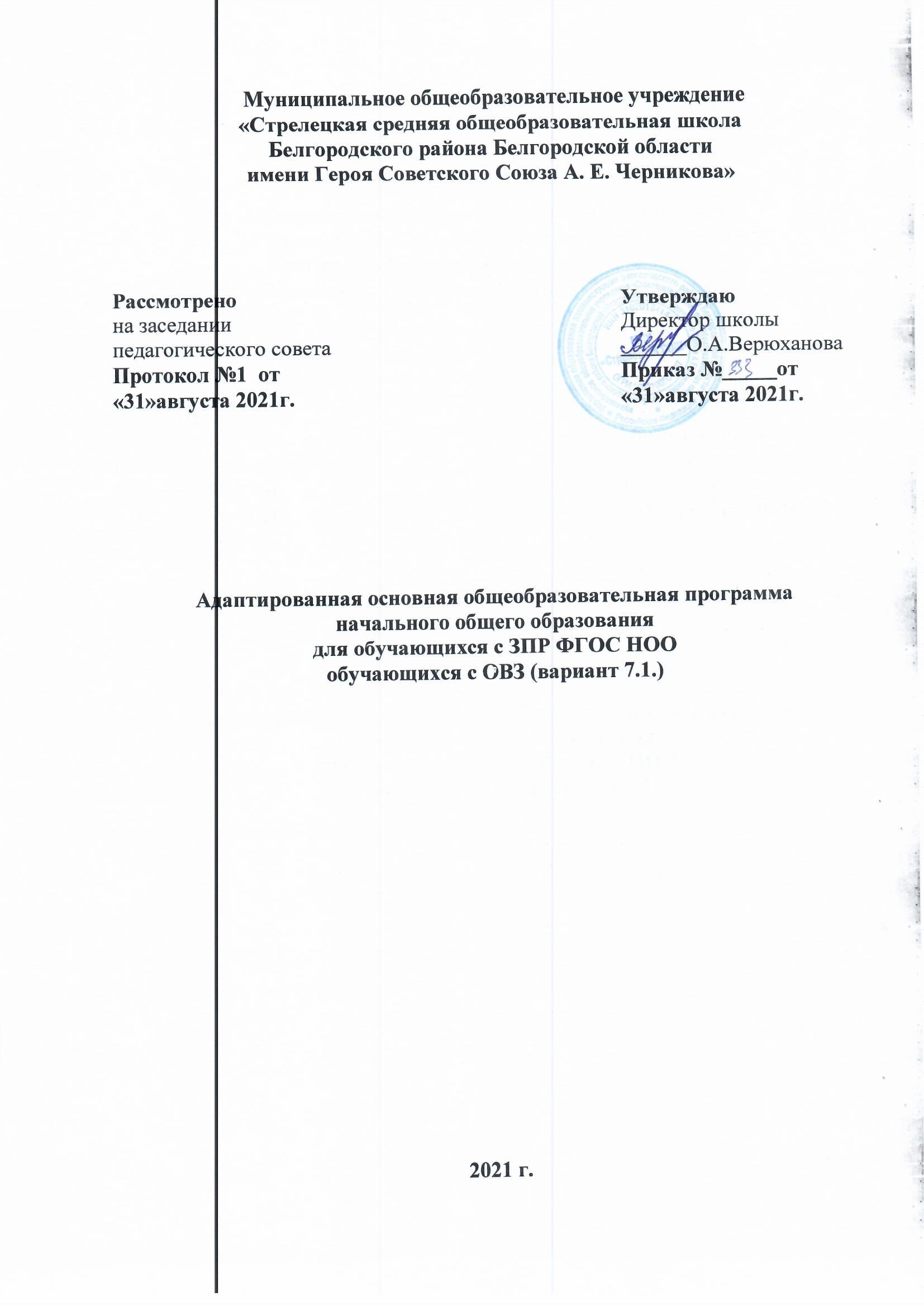 1. Общие положения ............................................................................................. 32. Примерная адаптированная основная общеобразовательная программа начального общего образования обучающихся с задержкой психического развития (вариант 7.1)……………………………………………………...……. 72.1 Целевой раздел ..................................................................................................72.1.1. Пояснительная записка ................................................................................72.1.2. Планируемые результаты освоения обучающимися с задержкойпсихического развития адаптированной основной общеобразовательной программы начального общего образования .................................................... 142.1.3. Система оценки достижения обучающимися с задержкойпсихического развития планируемых результатов освоения адаптированной основной общеобразовательной программы начального общего образования............................................................................................................182.2. Содержательный раздел ............................................................................... 222.2.1. Направление и содержание программы коррекционной работы ................................................................................................................................ 232.3. Организационный раздел ............................................................................. 342.3.1. Учебный план ............................................................................................ 342.3.2. Система условий реализации адаптированной основнойобщеобразовательной программы начального общего образованияобучающихся с задержкой психического развития ......................................... 571. ОБЩИЕ ПОЛОЖЕНИЯОпределение и назначение адаптированной основнойобщеобразовательной программы начального общего образования обучающихся с задержкой психического развития         Адаптированная основная общеобразовательная программа начального общего образования обучающихся с задержкой психического развития МОУ «Стрелецкая СОШ» (далее – АООП НОО обучающихся с ЗПР) – это образовательная программа, адаптированная для обучения данной категории обучающихся с учетом особенностей их психофизического развития, индивидуальных возможностей, обеспечивающая коррекцию нарушений развития и социальную адаптацию.Нормативно-правовую базу АООП НОО обучающихся с задержкойпсихического развития составляют:- Конвенция о правах ребёнка;- Конституция Российской Федерации;- Федеральный закон «Об образовании в Российской Федерации» от 29.12.2012г. №273-ФЗ;- Федеральный государственный образовательный стандарт начального общего образования обучающихся с ограниченными возможностями от 19.12.2014г. №1598;- Примерная адаптированная основная общеобразовательная программаначального общего образования обучающихся с задержкой психическогоразвития;- Лицензия на осуществление образовательной деятельности;- Свидетельство о государственной аккредитации ;- Устав школыАООП НОО обучающихся с ЗПР разработана с привлечением органовсамоуправления - управляющего совета МОУ «Стрелецкая СОШ».          Управляющий совет МОУ «Стрелецкая СОШ» согласовывает Адаптированную основную общеобразовательную программу начального общего образования обучающихся с задержкой психического развития, осуществляет мониторинг (контроль и оценку) реализации программы, участвует, наряду с администрацией образовательного учреждения, в обеспечении условий для реализации АООП НОО обучающихся с ЗПР.           Структура адаптированной основной общеобразовательнойпрограммы начального общего образования обучающихся с задержкойпсихического развитияСтруктура АООП НОО обучающихся с ЗПР включает целевой,содержательный и организационный разделы.Целевой раздел определяет общее назначение, цели, задачи ипланируемые результаты реализации АООП НОО обучающихся с ЗПР, а также способы определения достижения этих целей и результатов.Целевой раздел включает:• пояснительную записку;• планируемые результаты освоения обучающимися с ЗПР АООП НОО;• систему оценки достижения планируемых результатов освоения АООП НОО.Содержательный раздел определяет общее содержание начального общего образования и включает следующие программы, ориентированные на достижение личностных, метапредметных и предметных результатов:• программу формирования универсальных учебных действий уобучающихся с ЗПР;• программы отдельных учебных предметов, курсов коррекционно-развивающей области;• программу духовно-нравственного развития, воспитания обучающихся сЗПР;• программу формирования экологической культуры здорового ибезопасного образа жизни;• программу коррекционной работы;• программу внеурочной деятельности.Организационный раздел определяет общие рамки организацииобразовательного процесса, а также механизмы реализации компонентов АООП НОО.Организационный раздел включает:• учебный план начального общего образования;• систему специальных условий реализации АООП НОО в соответствии стребованиями Стандарта.Принципы и подходы к формированию адаптированной основнойобщеобразовательной программы начального общего образованияобучающихся с задержкой психического развития         В основу разработки и реализации АООП НОО обучающихся с ЗПРзаложены дифференцированный и деятельностный подходы.Дифференцированный подход к разработке и реализации АООП НООобучающихся с ЗПР учитывает их особые образовательные потребности,которые проявляются в неоднородности по возможностям освоения содержания образования. АООП НОО обучающихся с ЗПР разработана и реализуются в соответствии с дифференцированно сформулированными требованиями в ФГОС НОО обучающихся с ОВЗ к:• структуре АООП НОО;• условиям реализации АООП НОО;• результатам освоения АООП НОО.        Применение дифференцированного подхода к реализации АООП НООобеспечивает разнообразие содержания, предоставляя обучающимся с ЗПРвозможность реализовать индивидуальный потенциал развития.Деятельностный подход основывается на теоретических положенияхотечественной психологической науки, раскрывающих основные закономерности процесса обучения и воспитания обучающихся, структуруобразовательной деятельности с учетом общих закономерностей развития детей с нормальным и нарушенным развитием.Деятельностный подход строится на признании того, что развитиеличности обучающихся с ЗПР младшего школьного возраста определяетсяхарактером организации доступной им деятельности (предметно-практической и учебной).      Основным средством реализации деятельностного подхода являетсяобучение как процесс организации познавательной и предметно-практической деятельности обучающихся, обеспечивающий овладение ими содержанием образования.      Реализация деятельностного подхода обеспечивает:придание результатам образования социально и личностнозначимого характера;прочное усвоение обучающимися знаний и опыта разнообразнойдеятельности и поведения, возможность их самостоятельного продвижения визучаемых образовательных областях;повышение мотивации и интереса к обучению, приобретениюнового опыта деятельности и поведения;обеспечение условий для общекультурного и личностного развитияна основе формирования универсальных учебных действий, которыеобеспечивают не только успешное усвоение ими системы научных знаний,умений и навыков (академических результатов), позволяющих продолжитьобразование на следующей ступени, но и жизненной компетенции,составляющей основу социальной успешности.      В основу АООП НОО обучающихся с ЗПР положены следующиепринципы:• принципы государственной политики РФ в области образования/(гуманистический характер образования, единство образовательного/Статья 3 часть 1 Федерального закона Российской Федерации «Об образовании в Российской Федерации» N 273-ФЗ (в ред. Федеральных законов от 07.05.2013 N 99-ФЗ, от 23.07.2013 N 203-ФЗ).пространства на территории Российской Федерации, светский характеробразования, общедоступность образования, адаптивность системыобразования к уровням и особенностям развития и подготовки обучающихся и воспитанников и др.);• принцип учета типологических и индивидуальных образовательныхпотребностей обучающихся;• принцип коррекционной направленности образовательного процесса;• принцип развивающей направленности образовательного процесса,ориентирующий его на развитие личности обучающегося и расширение его«зоны ближайшего развития» с учетом особых образовательных потребностей;• онтогенетический принцип;• принцип преемственности (ориентировка на программу основногообщего образования, что обеспечивает непрерывность образованияобучающихся с задержкой психического развития);• принцип целостности содержания образования, так как в основуструктуры содержания образования положено не понятие предмета, а -«образовательной области»;• принцип направленности на формирование деятельности, обеспечиваетвозможность овладения обучающимися с задержкой психического развитиявсеми видами доступной им предметно-практической деятельности, способамии приемами познавательной и учебной деятельности, коммуникативнойдеятельности и нормативным поведением;• принцип переноса усвоенных знаний, умений, и навыков и отношений,сформированных в условиях учебной ситуации, в различные жизненныеситуации, что обеспечит готовность обучающегося к самостоятельнойориентировке и активной деятельности в реальном мире;• принцип сотрудничества с семьей.2. АДАПТИРОВАННАЯ ОСНОВНАЯ ОБЩЕОБРАЗОВАТЕЛЬНАЯПРОГРАММА НАЧАЛЬНОГО ОБЩЕГО ОБРАЗОВАНИЯОБУЧАЮЩИХСЯ С ЗАДЕРЖКОЙ ПСИХИЧЕСКОГО РАЗВИТИЯ (ВАРИАНТ 7.1)2.1 Целевой раздел2.1.1. Пояснительная запискаЦель реализации адаптированной основной общеобразовательнойпрограммы начального общего образования обучающихся с задержкойпсихического развитияЦель реализации АООП НОО обучающихся с ЗПР - обеспечениевыполнения требований ФГОС НОО обучающихся с ОВЗ посредствомсоздания условий для максимального удовлетворения особых образовательных потребностей обучающихся с ЗПР, обеспечивающих усвоение ими социального и культурного опыта.           Достижение поставленной цели при реализации АООП НООобучающихся с ЗПР предусматривает решение следующих основных задач:• формирование общей культуры, духовно-нравственное, гражданское,социальное, личностное и интеллектуальное развитие, развитие творческихспособностей, сохранение и укрепление здоровья обучающихся с ЗПР;• достижение планируемых результатов освоения АООП НОО, целевыхустановок, приобретение знаний, умений, навыков, компетенций икомпетентностей, определяемых личностными, семейными, общественными,государственными потребностями и возможностями обучающегося с ЗПР,индивидуальными особенностями развития и состояния здоровья;• становление и развитие личности обучающегося с ЗПР в еёиндивидуальности, самобытности, уникальности и неповторимости собеспечением преодоления возможных трудностей познавательного,коммуникативного, двигательного, личностного развития;• создание благоприятных условий для удовлетворения особыхобразовательных потребностей обучающихся с ЗПР;• обеспечение доступности получения качественного начального общегообразования;• обеспечение преемственности начального общего и основного общегообразования;• выявление и развитие возможностей и способностей обучающихся сЗПР, через организацию их общественно полезной деятельности, проведенияспортивно-оздоровительной работы, организацию художественного творчества и др. с использованием системы клубов, секций, студий и кружков (включая организационные формы на основе сетевого взаимодействия), проведении спортивных, творческих и др. соревнований;• использование в образовательном процессе современныхобразовательных технологий деятельностного типа;• предоставление обучающимся возможности для эффективнойсамостоятельной работы;• участие педагогических работников, обучающихся, их родителей(законных представителей) и общественности в проектировании и развитиивнутришкольной социальной среды;• включение обучающихся в процессы познания и преобразованиявнешкольной социальной среды (населённого пункта, района, города).             Общая характеристика адаптированной основнойобщеобразовательной программы начального общего образованияобучающихся с задержкой психического развития            Адаптированная основная общеобразовательная программа начального общего образования обучающихся с ОВЗ МОУ «Стрелецкая СОШ» (вариант 7.1.) разработана в соответствии с требованиями федерального государственного образовательного стандарта начального общего образования для обучающихся с ограниченными возможностями здоровья к структуре адаптированной основной общеобразовательной программы, условиям ее реализации и результатам  освоения.         Вариант 7.1. предполагает, что обучающийся с ЗПР получает образование, полностью соответствующее по итоговым достижениям к моменту завершения обучения образованию обучающихся, не имеющих ограничений по возможностям здоровья, в те же сроки обучения (1-4 классы).         АООП НОО представляет собой адаптированный вариант основнойобразовательной программы начального общего образования (далее — ООПНОО). Требования к структуре АООП НОО  (в том числе соотношениюобязательной части и части, формируемой участниками образовательныхотношений и их объему) и результатам ее освоения соответствуютфедеральному государственному стандарту начального общего образования(далее — ФГОС НОО).  Адаптация программы предполагает введениепрограммы коррекционной работы, ориентированной на удовлетворениеособых образовательных потребностей обучающихся с ЗПР и поддержку восвоении АООП НОО, требований к результатам освоения программыкоррекционной работы и условиям реализации АООП НОО. Обязательнымиусловиями реализации АООП НОО обучающихся с ЗПР - психолого-педагогическое сопровождение обучающегося, согласованная работа учителяначальных классов с педагогами, реализующими программу коррекционнойработы, содержание которой для каждого обучающегося определяется с учетом его особых образовательных потребностей на основе рекомендаций ПМПК, ИПР.          Определение варианта АООП НОО обучающегося с ЗПР МОУ «Стрелецкая СОШ» осуществлялось на основе рекомендаций территориальной психолого-медико-педагогической комиссии (ТПМПК), сформулированных по результатам его комплексного психолого-медико-педагогического обследования, с учетом ИПР и в порядке, установленном законодательством Российской Федерации.Федеральный государственный образовательный стандарт начального общего образования, утвержденный Приказом Минобрнауки России от 06.10.2009 N 373 (зарегистрирован Министерством юстиции Российской Федерации 22 декабря 2009 г., регистрационный № 15785) (ред. от 18.12.2012) (далее –ФГОС НОО).Психолого-педагогическая характеристика обучающихся с ЗПР         Обучающиеся с ЗПР - это дети, имеющее недостатки в психологическомразвитии, подтвержденные ПМПК и препятствующие получению образования без создания специальных условий.          Категория обучающихся с ЗПР – наиболее многочисленная среди детей с ограниченными возможностями здоровья (ОВЗ) и неоднородная по составугруппа школьников. Среди причин возникновения ЗПР могут фигурироватьорганическая и/или функциональная недостаточность центральной нервнойсистемы, конституциональные факторы, хронические соматическиезаболевания, неблагоприятные условия воспитания, психическая и социальная депривация. Подобное разнообразие этиологических факторов обусловливает значительный диапазон выраженности нарушений — от состояний, приближающихся к уровню возрастной нормы, до состояний, требующих отграничения от умственной отсталости.            Все обучающиеся с ЗПР испытывают в той или иной степени выраженные затруднения в усвоении учебных программ, обусловленные недостаточными познавательными способностями, специфическими расстройствами психологического развития (школьных навыков, речи и др.), нарушениями в организации деятельности и/или поведения. Общими для всех обучающихся с ЗПР являются в разной степени выраженные недостатки в формировании высших психических функций, замедленный темп либо неравномерное становление познавательной деятельности, трудности произвольной саморегуляции. Достаточно часто у обучающихся отмечаются нарушения речевой и мелкой ручной моторики, зрительного восприятия ипространственной ориентировки, умственной работоспособности иэмоциональной сферы.             Уровень психического развития поступающего в школу ребёнка с ЗПР зависит не только от характера и степени выраженности первичного (какПункт 16 статьи 2 Федерального закона Российской Федерации «Об образовании в Российской Федерации» N 273-ФЗ (в ред. Федеральных законов от 07.05.2013 N 99-ФЗ, от 23.07.2013 N 203-ФЗ). Правило, биологического по своей природе) нарушения, но и от качества предшествующего обучения и воспитания (раннего и дошкольного).          Диапазон различий в развитии обучающихся с ЗПР достаточно велик – от практически нормально развивающихся, испытывающих временные иотносительно легко устранимые трудности, до обучающихся с выраженными и сложными по структуре нарушениями когнитивной и аффективно-поведенческой сфер личности. От обучающихся, способных при специальнойподдержке на равных обучаться совместно со здоровыми сверстниками, дообучающихся, нуждающихся при получении начального общего образования в систематической и комплексной (психолого-медико-педагогической)коррекционной помощи.              Различие структуры нарушения психического развития у обучающихся с ЗПР определяет необходимость многообразия специальной поддержки в получении образования и самих образовательных маршрутов, соответствующих возможностям и потребностям обучающихся с ЗПР и направленных на преодоление существующих ограничений в получении образования, вызванных тяжестью нарушения психического развития и способностью или неспособностью обучающегося к освоению образования, сопоставимого по срокам с образованием здоровых сверстников.             Дифференциация образовательных программ начального общегообразования обучающихся с ЗПР должна соотноситься с дифференциациейэтой категории обучающихся в соответствии с характером и структуройнарушения психического развития. Задача разграничения вариантов ЗПР ирекомендации варианта образовательной программы возлагается на ПМПК.Общие ориентиры для рекомендации обучения по АООП НОО (вариант 7.1)могут быть представлены следующим образом.             АООП НОО (вариант 7.1) адресована обучающимся с ЗПР, достигшим к моменту поступления в школу уровня психофизического развития близкого возрастной норме, но отмечаются трудности произвольной саморегуляции, проявляющейся в условиях деятельности и организованного поведения, и признаки общей социально-эмоциональной незрелости. Кроме того, у данной категории обучающихся могут отмечаться признаки легкой органической недостаточности центральной нервной системы (ЦНС), выражающиеся вповышенной психической истощаемости с сопутствующим снижениемумственной работоспособности и устойчивости к интеллектуальным иэмоциональным нагрузкам. Помимо перечисленных характеристик, уобучающихся могут отмечаться типичные, в разной степени выраженные,дисфункции в сферах пространственных представлений, зрительно-моторнойкоординации, фонетико-фонематического развития, нейродинамики и др. Нопри этом наблюдается устойчивость форм адаптивного поведения.Особые образовательные потребности обучающихся с ЗПР          Особые образовательные потребности различаются у обучающихся с ОВЗ разных категорий, поскольку задаются спецификой нарушения психического развития, определяют особую логику построения учебного процесса и находят своё отражение в структуре и содержании образования. Наряду с этим современные научные представления об особенностях психофизического развития разных групп обучающихся позволяют выделить образовательные потребности, как общие для всех обучающихся с ОВЗ4, так и специфические.             К общим потребностям относятся:получение специальной помощи средствами образования сразу жепосле выявления первичного нарушения развития;выделение пропедевтического периода в образовании,обеспечивающего преемственность между дошкольным и школьным этапами;получение начального общего образования в условияхобразовательных организаций общего или специального типа, адекватногообразовательным потребностям обучающегося с ОВЗ;обязательность непрерывности коррекционно-развивающего процесса,реализуемого, как через содержание предметных областей, так и в процессеиндивидуальной работы;психологическое сопровождение, оптимизирующее взаимодействиеребенка с педагогами и соучениками;психологическое сопровождение, направленное на установлениевзаимодействия семьи и образовательной организации;постепенное расширение образовательного пространства, выходящегоза пределы образовательной организации.              Для обучающихся с ЗПР, осваивающих АООП НОО (вариант 7.1),характерны следующие специфические образовательные потребности:адаптация основной общеобразовательной программы начальногообщего образования с учетом необходимости коррекции психофизическогоразвития;обеспечение особой пространственной и временной организацииобразовательной среды с учетом функционального состояния центральнойнервной системы (ЦНС) и нейродинамики психических процессовобучающихся с ЗПР (быстрой истощаемости, низкой работоспособности,пониженного общего тонуса и др.);комплексное сопровождение, гарантирующее получение необходимоголечения, направленного на улучшение деятельности ЦНС и на коррекциюповедения, а также специальной психокоррекционной помощи, направленнойна компенсацию дефицитов эмоционального развития, формированиеосознанной саморегуляции познавательной деятельности и поведения;организация процесса обучения с учетом специфики усвоения знаний,умений и навыков обучающимися с ЗПР с учетом темпа учебной работы("пошаговом» предъявлении материала, дозированной помощи взрослого,использовании специальных методов, приемов и средств, способствующих как общему развитию обучающегося, так и компенсации индивидуальныхнедостатков развития);учет актуальных и потенциальных познавательных возможностей,обеспечение индивидуального темпа обучения и продвижения вобразовательном пространстве для разных категорий обучающихся с ЗПР;профилактика и коррекция социокультурной и школьной дезадаптации;постоянный (пошаговый) мониторинг результативности образования исформированности социальной компетенции обучающихся, уровня и динамики психофизического развития;обеспечение непрерывного контроля за становлением учебно-познавательной деятельности обучающегося с ЗПР, продолжающегося додостижения уровня, позволяющего справляться с учебными заданиямисамостоятельно;постоянное стимулирование познавательной активности, побуждениеинтереса к себе, окружающему предметному и социальному миру;постоянная помощь в осмыслении и расширении контекста усваиваемыхзнаний, в закреплении и совершенствовании освоенных умений;специальное обучение «переносу» сформированных знаний и умений вновые ситуации взаимодействия с действительностью;постоянная актуализация знаний, умений и одобряемых обществомнорм поведения;использование преимущественно позитивных средств стимуляциидеятельности и поведения;развитие  и отработка средств коммуникации, приемов конструктивногообщения и взаимодействия (с членами семьи, со сверстниками, с взрослыми),формирование навыков социально одобряемого поведения;специальная психокоррекционная помощь, направленная наформирование способности к самостоятельной организации собственнойдеятельности и осознанию возникающих трудностей, формирование умениязапрашивать и использовать помощь взрослого;обеспечение взаимодействия семьи и образовательной организации(сотрудничество с родителями, активизация ресурсов семьи для формированиясоциально активной позиции, нравственных и общекультурных ценностей).2.1.2. Планируемые результаты освоения обучающимисяс задержкой психического развития адаптированной основнойобщеобразовательной программы начального общего образования           Самым общим результатом освоения АООП НОО обучающихся с ЗПРдолжно стать полноценное начальное общее образование, развитие социальных(жизненных) компетенций.          Личностные, метапредметные и предметные результаты освоенияобучающимися с ЗПР АООП НОО соответствуют ФГОС НОО.           Планируемые результаты освоения обучающимися с ЗПР АООП НООдополняются результатами освоения программы коррекционной работы.         Планируемые результаты освоения обучающимися с задержкойпсихического развития программы коррекционной работы         Результаты освоения программы коррекционной работы отражаютсформированность социальных (жизненных) компетенций, необходимых длярешения практико-ориентированных задач и обеспечивающих становлениесоциальных отношений обучающихся с ЗПР в различных средах:развитие адекватных представлений о собственных возможностях, онасущно необходимом жизнеобеспечении, проявляющееся:- в умении различать учебные ситуации, в которых необходимапосторонняя помощь для её разрешения, с ситуациями, в которых решениеможно найти самому;- в умении обратиться к учителю при затруднениях в учебном процессе,сформулировать запрос о специальной помощи;  Федеральный государственный образовательный стандарт начального общего образования, утвержденный Приказом Минобрнауки России от 06.10.2009 N 373 (зарегистрирован Министерством юстиции Российской Федерации 22 декабря 2009 г., регистрационный № 15785) (ред. от 18.12.2012) (далее –ФГОС НОО).- в умении использовать помощь взрослого для разрешения затруднения,давать адекватную обратную связь учителю: понимаю или не понимаю;- в умении написать при необходимости SMS-сообщение, правильновыбрать адресата (близкого человека), корректно и точно сформулироватьвозникшую проблему.овладение социально-бытовыми умениями, используемыми вповседневной жизни, проявляющееся:- в расширении представлений об устройстве домашней жизни,разнообразии повседневных бытовых дел, понимании предназначенияокружающих в быту предметов и вещей;- в умении включаться в разнообразные повседневные дела, приниматьпосильное участие;- в адекватной оценке своих возможностей для выполнения определенныхобязанностей в каких-то областях домашней жизни, умении брать на себяответственность в этой деятельности;- в расширении представлений об устройстве школьной жизни, участии вповседневной жизни класса, принятии на себя обязанностей наряду с другимидетьми;- в умении ориентироваться в пространстве школы и просить помощи вслучае затруднений, ориентироваться в расписании занятий;- в умении включаться в разнообразные повседневные школьные дела,принимать посильное участие, брать на себя ответственность;- в стремлении участвовать в подготовке и проведении праздников дома ив школе.овладение навыками коммуникации и принятыми ритуаламисоциального взаимодействия, проявляющееся:- в расширении знаний правил коммуникации;- в расширении и обогащении опыта коммуникации ребёнка в ближнем идальнем окружении, расширении круга ситуаций, в которых обучающийсяможет использовать коммуникацию как средство достижения цели;- в умении решать актуальные школьные и житейские задачи, используякоммуникацию как средство достижения цели (вербальную, невербальную);- в умении начать и поддержать разговор, задать вопрос, выразить своинамерения, просьбу, пожелание, опасения, завершить разговор;- в умении корректно выразить отказ и недовольство, благодарность,сочувствие и т.д.;- в умении получать и уточнять информацию от собеседника;в освоении культурных форм выражения своих чувств.способность к осмыслению и дифференциации картины мира, еепространственно-временной организации, проявляющаяся:- в расширении и обогащении опыта реального взаимодействияобучающегося с бытовым окружением, миром природных явлений и вещей,расширении адекватных представлений об опасности и безопасности;- в адекватности бытового поведения обучающегося с точки зренияопасности (безопасности) для себя и для окружающих; сохранностиокружающей предметной и природной среды;- в расширении и накоплении знакомых и разнообразно освоенных местза пределами дома и школы: двора, дачи, леса, парка, речки, городских изагородных достопримечательностей и других.- в расширении представлений о целостной и подробной картине мира,упорядоченной в пространстве и времени, адекватных возрасту ребёнка;- в умении накапливать личные впечатления, связанные с явлениямиокружающего мира;- в умении устанавливать взаимосвязь между природным порядком иходом собственной жизни в семье и в школе;- в умении устанавливать взаимосвязь общественного порядка и укладасобственной жизни в семье и в школе, соответствовать этому порядку.- в развитии любознательности, наблюдательности, способности замечатьновое, задавать вопросы;- в развитии активности во взаимодействии с миром, пониманиисобственной результативности;- в накоплении опыта освоения нового при помощи экскурсий ипутешествий;- в умении передать свои впечатления, соображения, умозаключения так,чтобы быть понятым другим человеком;- в умении принимать и включать в свой личный опыт жизненный опытдругих людей;- в способности взаимодействовать с другими людьми, уменииделитьсясвоими воспоминаниями, впечатлениями и планами.способность к осмыслению социального окружения, своего места внем, принятие соответствующих возрасту ценностей и социальных ролей,проявляющаяся:- в знании правил поведения в разных социальных ситуациях с людьмиразного статуса, с близкими в семье; с учителями и учениками в школе; сознакомыми и незнакомыми людьми;- в освоение необходимых социальных ритуалов, умении адекватноиспользовать принятые социальные ритуалы, умении вступить в контакт иобщаться в соответствии с возрастом, близостью и социальным статусомсобеседника, умении корректно привлечь к себе внимание, отстраниться отнежелательного контакта, выразить свои чувства, отказ, недовольство,благодарность, сочувствие, намерение, просьбу, опасение и другие.- в освоении возможностей и допустимых границ социальных контактов,выработки адекватной дистанции в зависимости от ситуации общения;- в умении проявлять инициативу, корректно устанавливать иограничивать контакт;- в умении не быть назойливым в своих просьбах и требованиях, бытьблагодарным за проявление внимания и оказание помощи;- в умении применять формы выражения своих чувств соответственноситуации социального контакта.        Результаты специальной поддержки освоения АООП НОО должныотражать:- способность усваивать новый учебный материал, адекватно включатьсяв классные занятия и соответствовать общему темпу занятий;- способность использовать речевые возможности на уроках при ответах ив других ситуациях общения, умение передавать свои впечатления,умозаключения так, чтобы быть понятым другим человеком, умение задаватьвопросы;- способность к наблюдательности, умение замечать новое;- овладение эффективными способами учебно-познавательной ипредметно-практической деятельности;- стремление к активности и самостоятельности в разных видахпредметно-практической деятельности;- умение ставить и удерживать цель деятельности; планировать действия;определять и сохранять способ действий; использовать самоконтроль на всехэтапах деятельности; осуществлять словесный отчет о процессе и результатахдеятельности; оценивать процесс и результат деятельности;- сформированные в соответствии с требованиями к результатам освоенияАООП НОО предметные, метапредметные и личностные результаты;- сформированные в соответствии АООП НОО универсальные учебныедействия.Требования к результатам освоения программы коррекционной работыконкретизируются применительно к каждому обучающемуся с ЗПР всоответствии с его потенциальными возможностями и особымиобразовательными потребностями.2.1.3. Система оценки достижения обучающимисяс задержкой психического развития планируемых результатов освоенияадаптированной основной общеобразовательной программыначального общего образования           Основными направлениями и целями оценочной деятельности всоответствии с требованиями ФГОС НОО обучающихся с ОВЗ являются оценка образовательных достижений обучающихся и оценка результатов деятельности образовательной организаций и педагогических кадров.              Полученные данные используются для оценки состояния и тенденций развития системы образования в школе и в целом в образовании.             Система оценки достижения обучающимися с ЗПР планируемыхрезультатов освоения АООП НОО предполагает комплексный подход к оценке результатов образования, позволяющий вести оценку достиженияобучающимися всех трех групп результатов образования: личностных,метапредметных и предметных.            Оценка результатов освоения обучающимися с ЗПР АООП НОО (кроме программы коррекционной работы) осуществляется в соответствии стребованиями ФГОС НОО. Оценка достижения обучающимся с ЗПР планируемых результатов осуществляется при завершении каждого уровня образования, поскольку у обучающегося с ЗПР может быть индивидуальный темп освоения содержания образования и стандартизация планируемых результатов образования в более короткие промежутки времени объективно невозможна.         Обучающиеся с ЗПР имеют право на прохождение текущей,промежуточной и государственной итоговой аттестации освоения АООП НОО в иных формах.Специальные условия проведения текущей, промежуточной и итоговой(по итогам освоения АООП НОО) аттестации обучающихся с ЗПР включают:особую форму организации аттестации (в малой группе,индивидуальную) с учетом особых образовательных потребностей ииндивидуальных особенностей обучающихся с ЗПР;привычную обстановку в классе (присутствие своего учителя,наличие привычных для обучающихся мнестических опор: наглядных схем,шаблонов общего хода выполнения заданий);присутствие в начале работы этапа общей организациидеятельности;адаптирование инструкции с учетом особых образовательныхпотребностей и индивидуальных трудностей обучающихся с ЗПР:1) упрощение формулировок по грамматическому и семантическомуоформлению;2) упрощение многозвеньевой инструкции посредством деления ее накороткие смысловые единицы, задающие поэтапность (пошаговость)выполнения задания;3) в дополнение к письменной инструкции к заданию, принеобходимости, она дополнительно прочитывается педагогом вслух вмедленном темпе с четкими смысловыми акцентами;при необходимости адаптирование текста задания с учетом особыхобразовательных потребностей и индивидуальных трудностей обучающихся с ЗПР (более крупный шрифт, четкое отграничение одного задания от другого; упрощение формулировок задания по грамматическому и семантическомуоформлению и др.);при необходимости предоставление дифференцированной помощи:стимулирующей (одобрение, эмоциональная поддержка), организующей(привлечение внимания, концентрирование на выполнении работы,напоминание о необходимости самопроверки), направляющей (повторение иразъяснение инструкции к заданию);увеличение времени на выполнение заданий;возможность организации короткого перерыва (10-15 мин) принарастании в поведении ребенка проявлений утомления, истощения;недопустимыми являются негативные реакции со стороны педагога,создание ситуаций, приводящих к эмоциональному травмированию ребенка.            Система оценки достижения обучающимися с ЗПР планируемыхрезультатов освоения АООП НОО должна предусматривать оценку достижения обучающимися с ЗПР планируемых результатов освоения программы коррекционной работы.           Оценка достижения обучающимися с задержкой психическогоразвития планируемых результатов освоения программы коррекционной работы          Оценка результатов освоения обучающимися с ЗПР программыкоррекционной работы, составляющей неотъемлемую часть АООП НОО,осуществляется в полном соответствии с требованиями ФГОС НООобучающихся с ОВЗ.           При определении подходов к осуществлению оценки результатовосвоения обучающимися с ЗПР программы коррекционной работыцелесообразно опираться на следующие принципы:1) дифференциации оценки достижений с учетом типологических ииндивидуальных особенностей развития и особых образовательныхпотребностей обучающихся с ЗПР;2) динамичности оценки достижений, предполагающей изучениеизменений психического и социального развития, индивидуальныхспособностей и возможностей обучающихся с ЗПР;3) единства параметров, критериев и инструментария оценки достиженийв освоении содержания АООП НОО, что сможет обеспечить объективностьоценки.           Эти принципы, отражая основные закономерности целостного процесса образования обучающихся с ЗПР, самым тесным образом взаимосвязаны и касаются одновременно разных сторон процесса осуществления оценки результатов освоения программы коррекционной работы.            Основным объектом оценки достижений планируемых результатовосвоения обучающимися с ЗПР программы коррекционной работы, выступает наличие положительной динамики обучающихся в интегративных показателях, отражающих успешность достижения образовательных достижений и преодоления отклонений развития.           Оценка результатов освоения обучающимися с ЗПР программыкоррекционной работы может осуществляться с помощью мониторинговыхпроцедур. Мониторинг, обладая такими характеристиками, как непрерывность, диагностичность, научность, информативность, наличие обратной связи, позволяет осуществить не только оценку достижений планируемых результатов освоения обучающимися программы коррекционной работы, но и вносить (в случае необходимости) коррективы в ее содержание и организацию. В целях оценки результатов освоения обучающимися с ЗПР программы коррекционной работы целесообразно использовать все три формы мониторинга: стартовую, текущую и финишную диагностику.             Стартовая диагностика позволяет наряду с выявлением индивидуальных особых образовательных потребностей и возможностей обучающихся, выявить исходный уровень развития интегративных показателей, свидетельствующий о степени влияния нарушений развития на учебно-познавательную деятельность и повседневную жизнь.            Текущая диагностика используется для осуществления мониторинга втечение всего времени обучения обучающегося на начальном уровне образования. При использовании данной формы мониторинга можно использовать экспресс-диагностику интегративных показателей, состояниекоторых позволяет судить об успешности (наличие положительной динамики) или неуспешности (отсутствие даже незначительной положительной динамики) обучающихся с ЗПР в освоении планируемых результатов овладения программой коррекционной работы. Данные эксперсс-диагностики выступают в качестве ориентировочной основы для определения дальнейшей стратегии: продолжения реализации разработанной программы коррекционной работы или внесения в нее определенных корректив.            Целью финишной диагностики, приводящейся на заключительном этапе (окончание учебного года, окончание обучения на начальном уровне школьного образования), выступает оценка достижений обучающегося с ЗПР в соответствии с планируемыми результатами освоения обучающимисяпрограммы коррекционной работы.         Организационно-содержательные характеристики стартовой, текущей ифинишной диагностики разрабатывает школа самостоятельно с учетом типологических и индивидуальных особенностей обучающихся, их индивидуальных особых образовательных потребностей.          Для оценки результатов освоения обучающимися с ЗПР программыкоррекционной работы используется метод экспертной оценки, который представляет собой процедуру оценки результатов на основе мнений группыспециалистов (экспертов). Данная группа экспертов объединяет всех участников образовательного процесса - тех, кто обучает, воспитывает и тесно контактирует с обучающимися. Задачей такой экспертной группы является выработка общей оценки достижений обучающегося в сфере социальной (жизненной) компетенции, которая обязательно включает мнение семьи, близких ребенка.           Основой оценки продвижения ребенка в социальной (жизненной) компетенции служит анализ изменений его поведения в повседневной жизни - в школе и дома.          Для полноты оценки достижений планируемых результатов освоенияобучающимися программы коррекционной работы, учитывается мнениеродителей (законных представителей), поскольку наличие положительнойдинамики обучающихся по интегративным показателям, свидетельствующей об ослаблении (отсутствии ослабления) степени влияния нарушений развития на жизнедеятельность обучающихся, проявляется не только в учебно- познавательной деятельности, но и повседневной жизни ребёнка.В случаях стойкого отсутствия положительной динамики в результатахосвоения программы коррекционной работы обучающегося и в случае согласия родителей (законных представителей) обучающийся напрваляется на расширенное психолого-медико-педагогическое обследование для получения необходимой информации, позволяющей внести коррективы в организацию и содержание программы коррекционной работы.         Результаты освоения обучающимися с ЗПР программы коррекционнойработы не выносятся на итоговую оценку.     2.2. Содержательный раздел         Программа формирования универсальных учебных действий; программа отдельных учебных предметов и курсов внеурочной деятельности; программа духовно-нравственного развития, воспитания обучающихся с ЗПР; программа формирования экологической культуры, здорового и безопасного образа жизни; программа внеурочной деятельности соответствуют ФГОС НОО.        Структура АООП НОО предполагает введение программы коррекционной работы.2.2.1. Направление и содержание программы коррекционной работы        Коррекционная работа представляет собой систему психолого-педагогических и медицинских средств, направленных на преодоление и (или) ослабление недостатков в физическом и (или) психическом развитии обучающихся с ЗПР.         Программа коррекционной работы в соответствии с требованиями ФГОС НОО обучающихся с ОВЗ направлена на создание системы комплексной помощи обучающимся с ЗПР в освоении АООП НОО, коррекцию недостатков в физическом и (или) психическом развитии обучающихся, их социальную адаптацию.         Программа коррекционной работы обеспечивает:- выявление особых образовательных потребностей обучающихся с ЗПР,обусловленных недостатками в их физическом и (или) психическом развитии;- создание адекватных условий для реализации особых образовательныхпотребностей обучающихся с ЗПР;- осуществление индивидуально-ориентированного психолого-медико-педагогического сопровождения обучающихся с ЗПР с учетом их особыхобразовательных потребностей и индивидуальных возможностей (всоответствии с рекомендациями ТПМПК);- разработку и реализацию индивидуальных учебных планов, организациюиндивидуальных и групповых коррекционных занятий для обучающихся с ЗПР (Раздел III ФГОС НОО) с учетом индивидуальных и типологических особенностей психофизического развития и индивидуальных возможностей;- оказание помощи в освоении обучающимися с ЗПР АООП НОО и ихинтеграции в образовательном учреждении;- возможность развития коммуникации, социальных и бытовых навыков,адекватного учебного поведения, взаимодействия со взрослыми и обучающимися, формированию представлений об окружающем мире исобственных возможностях;- оказание родителям (законным представителям) обучающихся с ЗПРконсультативной и методической помощи по медицинским, социальным,правовым и другим вопросам, связанным с их воспитанием и обучением.Цель коррекционной работыСоздание системы комплексного психолого-медико-педагогическогосопровождения процесса освоения АООП НОО обучающимися с ЗПР,позволяющего учитывать их особые образовательные потребности на основеосуществления индивидуального и дифференцированного подхода вобразовательном процессе.Задачи коррекционной работы- определение особых образовательных потребностей обучающихся с ЗПР;- повышение возможностей обучающихся с ЗПР в освоении АООП НОО иинтегрировании в образовательный процесс;- своевременное выявление обучающихся с трудностями адаптации вобразовательно- воспитательном процессе; АООП НОО ОВЗ вариант 7.1.- создание и реализация условий, нормализующих анализаторную, аналитико- синтетическую и регуляторную деятельность на основе координации педагогических, психологических и медицинских средств воздействия в процессе комплексной психолого- медико-педагогической коррекции;- оказание родителям (законным представителям) обучающихся с ЗПРконсультативной и методической помощи по медицинским, социальным,психологическим, правовым и другим вопросам.Принципы коррекционной работы         Принцип приоритетности интересов обучающегося определяет отношение сотрудников школы, оказывающих каждому обучающемуся помощь в развитии с учетом его индивидуальных образовательных потребностей.         Принцип системности - обеспечивает единство всех элементов коррекционно-воспитательной работы: цели и задач, направлений осуществления и содержания, форм, методов и приемов организации, взаимодействия участников.         Принцип непрерывности обеспечивает проведение коррекционной работы на всем протяжении обучения школьников с учетом изменений в их личности.         Принцип вариативности предполагает создание вариативных программкоррекционной работы с обучающимся с учетом их особых образовательныхпотребностей и возможностей психофизического развития.        Принцип единства психолого-педагогических и медицинских средств,обеспечивающий взаимодействие всех специалистов в работе по комплексному решению задач.        Принцип сотрудничества с семьей основан на признании семьи как важного участника коррекционной работы, оказывающего существенное влияние на процесс развития ребенка и успешность его интеграции в общество.      Основными разделами коррекционной работы являются:- коррекционная помощь в овладении базовым содержанием обучения;- развитие эмоционально-личностной сферы и коррекция ее недостатков;- развитие познавательной деятельности и целенаправленное формированиевысших психических функций;- формирование произвольной регуляции деятельности и поведения;- коррекция нарушений устной и письменной речи; обеспечение ребенку успеха в различных видах деятельности с целью предупреждения негативного отношения к учёбе, ситуации школьного обучения в целом, повышения мотивации к школьному обучению.         Программа коррекционной работы на ступени начального общего образования обучающихся с ЗПР включает в себя взаимосвязанные направления, отражающие ее основное содержание:- Диагностическое.- Коррекционно-развивающее.- Консультативное.- Информационно-просветительское.Диагностическое направление обеспечивает выявление особенностей развития и здоровья обучающихся с ЗПР с целью создания благоприятных условий для овладения ими содержанием АООП НОО. В процессе диагностической работы используются следующие формы и методы работы:- сбор сведений о ребенке у педагогов, родителей (беседы, анкетирование,интервьюирование),- психолого-педагогический эксперимент,- наблюдение за учениками во время учебной и внеурочной деятельности,- беседы с учащимися, учителями и родителями,- изучение работ ребенка (тетради, рисунки, поделки и т. п.) проведениенепосредственно диагностического обследования.      Медицинское обследование с целью выявления особенностей физического здоровья:- выявление состояния физического и психического здоровья;- изучение медицинской документации: история развития ребенка;- физическое состояние учащегося;- изменения в физическом развитии (рост, вес и т. д.);- нарушения движений (скованность, расторможенность, параличи, парезы,стереотипные и навязчивые движения; утомляемость; состояние анализаторов).Диспансеризация: Комплексный осмотр учащихся врачами-специалистами.          Психологи проводят на данном направлении:- комплексную диагностику в 1 классе, с целью определения уровнясформированности адаптации к школе и выявления особых образовательныхпотребностей обучающихся:- развития познавательной сферы, специфических трудностей в овладениисодержанием образования и потенциальных возможностей по методикам«Изучение переключения внимания», «Определение типа памяти», «Простыеаналогии», «Исключение лишнего»;- развития эмоционально-волевой сферы и личностных особенностейобучающихся;- мониторинг динамики развития обучающихся, их успешности в освоенииАООП НОО проводится по всем классам в течение года (социометрия,психологические акции, направленные на исследование эмоциональнойкомфортности «Радуга чувств», «Цвет моего настроения»)»- анализ результатов обследования с целью проектирования и корректировкикоррекционных мероприятий.            Социальный педагог определяет социальную ситуацию развития и условий семейного воспитания обучающихся.            Логопеды проводят в классах с 1 по 4:- диагностику состояния устной и письменной речи учащихся сиспользованием нейропсихологических методов, при которой изучаются ианализируются все стороны устной речи: сенсомоторный уровень речи,лексико-грамматический строй речи, навыки языкового анализа и синтеза,владение словарем, владение связной речью. На каждого ребёнка заполняютречевые карты, определяют направления коррекционно-развивающей работы, комплектуют группы учащихся на основании сходности нарушений речи, составляют программы индивидуальной или групповой логопедической работы;- мониторинг динамики развития речевых и неречевых психических функций в начале и в конце учебного года;- анализ результатов обследования с целью проектирования и корректировкикоррекционных мероприятий;- ежегодно в сентябре, январе и мае проводится проверка сформированностинавыка чтения у всех обучающихся по следующим параметрам: скоростьчтения и понимание прочитанного. Итоговые результаты проверкианализируются всеми специалистами и вырабатываются соответствующиерекомендации.         Коррекционно-развивающее направление обеспечивает организациюмероприятий, способствующих личностному развитию учащихся, коррекциинедостатков в психофизическом развитии и освоению ими содержанияобразования. В процессе коррекционно-развивающей работы используютсяследующие формы и методы работы:- занятия индивидуальные и групповые,- игры, упражнения, этюды,- психокоррекционные методики,- беседы с учащимися,- психогимнастика,- социоигровые технологии,- ИКТ –технологии,- игра, труд, изобразительная, конструирование и др.         В рамках данного направления психологи составляют индивидуальныепрограммы психологического сопровождения обучающихся (совместно спедагогами); осуществляют организацию и проведение индивидуальных игрупповых занятий по психокоррекции, необходимых для преодоления нарушений развития обучающихся; проводят занятия со всеми обучающимися начальной школы по развитию эмоционально-волевой и личностной сферы обучающихся и коррекцию их поведения по программе Хухлаевой О.В. «Тропинка к своему Я». Основная цель данной программы - помочь младшим школьникам научиться понимать себя, правильно взаимодействовать со сверстниками, учителями и родителями, найти своё место в школьной жизни.       Для обучающихся проводятся регулярные занятия по программе коррекции психоэмоционального состояния, связанного с тревожностью инеуверенностью. Задачами данной программы является обучение навыкамобщения, отработка новых форм поведения, создание условий для отреагирования чувств у детей. Педагоги обеспечивают формирование в классе психологического климата, комфортного для всех обучающихся. Этодостигается путём проведения совместных с родителями праздников,педагогических мастерских, экскурсий; разработку оптимальных для развития обучающихся с ЗПР групповых и индивидуальных коррекционных программ в соответствии с их особыми образовательными потребностями.            Данные программы составляются на основе комплексной диагностики; проведение индивидуальных и групповых занятий развивающей направленности, способствующих восполнению у обучающихся имеющихся пробелов в усвоении учебной программы, чему способствует создание ситуации успеха; проведение групповых занятий по коррекции высших психических функций с использованием игровых и ИКТ технологий; организацию внеурочной деятельности, направленной на развитие познавательных интересов учащихся, их общее социально-личностное развитие. Это активное участие в соревнованиях и конкурсах, проводимых как среди коррекционных школ, так и среди массовых на уровне муниципального округа, района, города, России.             Социальный педагог обеспечивает социальное сопровождение обучающегося в случае неблагоприятных условий жизни при психотравмирующих обстоятельствах, помогая родителям и педагогам.           Логопеды проводят групповые и индивидуальные занятия по программам формирования устной и письменной речи, которые включают в себя развитие положительной мотивации речевого общения, психологических предпосылок к обучению, коммуникативных умений и навыков, адекватных ситуации речевой деятельности; развитие звуковой стороны речи, фонематического восприятия, всех видов анализа и синтеза, грамматического строя языка, формирование навыка чтения, развитие высших психических функций.            При возникновении трудностей в освоении обучающимся с ЗПР содержания АООП НОО педагоги, осуществляющие психолого-педагогическое сопровождение, оперативно дополняют структуру программы коррекционной работы соответствующим направлением работы, которое будет сохранять свою актуальность до момента преодоления возникших затруднений. Для этой цели собирается школьный психолого-медико-педагогический консилиум (ПМПк). В случае нарастания значительных стойких затруднений в обучении, обучающийся с ЗПР направляется на комплексное психолого-медико-педагогическое обследование, с целью выработки рекомендаций по егодальнейшему обучению.      Консультативное направление обеспечивает непрерывность специального сопровождения обучающихся с ЗПР в освоении АООП НОО, консультирование специалистов, работающих с детьми, их семей по вопросам реализации дифференцированных психолого- педагогических условий обучения, воспитания, коррекции, развития и социализации обучающихся с ЗПР. Сюда входит: психолого-педагогическое консультирование педагогов по решению проблем в развитии и обучении, поведении и межличностном взаимодействии конкретных обучающихся; консультативную помощь семье в вопросах решения конкретных вопросов воспитания и обучения. Для этой цели специалистами службы сопровождения проводится еженедельный приём родителей. Педагогамшколы даются консультации по мере необходимости.       Информационно-просветительское направление предполагаетосуществление разъяснительной деятельности в отношении педагогов и родителей по вопросам, связанным с особенностями осуществления процессаобучения и воспитания обучающихся с ЗПР, взаимодействия с педагогами и сверстниками, их родителями (законными представителями) и др. Этонаправление включает:- проведение тематических выступлений на педагогических советах дляпедагогов и на родительских собраниях для родителей по разъяснениюиндивидуально-типологических особенностей различных категорийобучающихся;- оформление информационных стендов, печатных и других материалов;-психологическое просвещение педагогов с целью повышения ихпсихологической компетентности проводится на заседаниях методическихобъединений, при проведении мастер-классов, «круглых столов»;- психологическое просвещение родителей с целью формирования у нихэлементарной психолого-психологической компетентности.         Информационно-просветительская работа предусматривает:а) Организацию родительских собраний, бесед, конференций по темам:-«Рекомендации для родителей первоклассников учащихся, испытывающихтрудности в обучении и воспитании»;-«Развитие познавательных процессов»;-«Как помочь ребенку с ограниченными возможностями здоровья вприготовлении уроков»;-«Рекомендации для родителей по формированию у детей с особымиобразовательными потребностями положительной мотивации обучения».-«Взаимодействие между родителями и ребенком с проблемами в развитии,проблемы такого взаимодействия».-«Влияние ребенка с проблемами в развитии на отношения между родителямии между другими членами семьи».- «Особенности взаимодействия семьи с ребенком с особенностями в развитии и социального окружения, возможные трудности».б) Проведение тематических выступлений для педагогов и родителей поразъяснению индивидуально-типологических особенностей различныхкатегорий детей с ограниченными возможностями здоровья:- «Психологические особенности обучения и воспитания детей с особымивозможностями обучения и развития»;- «Организация процесса обучения и воспитания учащихся с особымиобразовательными потребностями в условиях школы»;- «Использование здоровье-сберегающих технологий в работе с детьми сограниченными возможностями здоровья»;- «Учет индивидуальных особенностей ребенка с проблемами в развитии впроцессе взаимодействия с ним: гиперактивность и импульсивность,медлительность, демонстративность, агрессивность, тревожность»;- «Психофизиологические трудности адаптации»;- «Возрастные особенности психического развития ребёнка 8-9 лет»;- «Какими мы пришли в 1 класс»;- ««Основные направления коррекционно-развивающей работы с детьми»;- «Чему мы научились»;- «Особенности развития ребёнка»;- «Особенности семейного воспитания»;- «Что нужно знать и уметь ребенку, переходящему в среднее звено».в) Наглядная агитация (оформление информационных стендов, буклетов):«Развитие внимания и памяти», «Развиваем умные пальчики», «Советыучителя-дефектолога», «Формирование произношения».г) Психологическое просвещение родителей с целью формирования у нихэлементарной психолого-педагогической компетентности:- «Азбука взаимодействия родителя и ребёнка»;- «Поощрение и наказание в семье»;- «Безусловная любовь своего ребёнка»;- «Влияние психоэмоционального состояния на процесс формированияличности ребёнка»;- «Мастер общения»;- «Стресс в моей жизни»;- «Управление психическим состоянием»;- Преемственность с ДОУ для родителей будущих первоклассников черезорганизацию «Дней открытых дверей», конференций, круглых столов,совместных родительских собраний.               Содержание и перечень коррекционных программКоррекционно-развивающие занятия (логопедические)Логопедическая программа формирования устной речи: Обследование речи.Формирование фонематического восприятия. Развитие дыхания. Развитиепросодической стороны речи. Постановка звуков. Автоматизация звуков.Дифференциация оппозиционных звуков. Развитие связной речи. Развитиеграмматической стороны речи. Логопедическая программа по профилактикенарушений письменной речи для 1 класса: Обследование речи. Невербальныепсихические функции и познавательные процессы. Предметный гнозис.Пространственный гнозис и праксис. Развитие временных представлений.Гласные звуки. Согласные звуки. Буквы. Слог. Фонематический анализзвукового ряда, состоящего из гласных звуков. Фонематический анализ слога-слияния. Слоговой анализ слова. Фонематический анализ слов. Лексико-грамматический строй речи.Коррекционно-развивающие занятия (психокоррекционные)При разработке программы учитывался контингент детей школы.Коррекционная направленность реализации программы обеспечивается черезиспользование в образовательном процессе специальных методов и приемов,создание специальных условий.Цель программы: создание комфортных и благоприятных условий,способствующих интеллектуальному и личностному развитию учащихся.Задачи: Развитие у учащихся когнитивных умений и способностей дляуспешного обучения; а также социальных и коммуникативных умений,необходимых для установления межличностных отношений со сверстниками и соответствующих ролевых отношений с педагогами. Формирование позитивного отношения к своему "Я". Развитие творческого мышления и воображения. Формирование знаний об эмоциях. Формирование навыков общения. Развитие навыков бесконфликтного общения. Формирование механизмов саморегуляции. В групповые занятия включены игровые и двигательные задания.           Методы и приемы: Игры - коммуникации. Игры - релаксации. Музыка. Сказки. Рисование. Рефлексия.           Программа реализуется на основе психодиагностики, которая проводится три раза в год. Программа составлена с учетом психологических и возрастных особенностей учащихся.       Коррекционно-развивающая программа для адаптации первоклассников.Цель: создание психологически комфортных условий, способствующихуспешной адаптации первоклассников.Задачи: Проведение диагностики навыков и способностей обучающихся.Развитие и укрепление учебной мотивации. Создание обучающимся ситуации успеха. Выявление психологических причин девиантного поведения. Развитие и коррекция психических функций обучающихся. Формирование восприимчивости обучающихся к обучающей помощи. Формирование уважительного отношения к окружающим. В процессе реализации коррекционной программы устраняются или сглаживаются дефекты развития в физическом и психическом развитии обучающихся с ЗПР. Коррекционно- развивающие занятия.      Программа «Коррекционно-развивающие занятия» нацелена на активизацию умственных способностей за счет стимуляции психических процессов.      Программа решает задачи, направленные на всестороннее развитиепсихических функций, повышение познавательной активности и эффективности целенаправленной деятельности, формирование представлений и умений, необходимых для успешного усвоения знаний. Рабочая программа реализуется поэтапно. На первом этапе проводится диагностика познавательной сферы обучающихся с ЗПР, определяется уровень интеллектуального развития. Второй этап включает в себя проведение коррекционных занятий по разработанной программе. На третьем этапе проводится сравнительный анализ психодиагностических данных, полученных до начала и после проведения психокоррекционных занятий, для определения степени достижения поставленных задач.              Взаимодействие специалистов и педагогов школы предусматривает:- многоаспектный анализ психофизического развития обучающего с ЗПР;- комплексный подход к диагностике, определению и решению проблемобучающегося с ЗПР, к предоставлению ему квалифицированной помощи сучетом уровня психического развития;- разработку индивидуальных образовательных маршрутов обучающихся сЗПР.Механизм взаимодействия специалистов в области коррекционнойпедагогикиПланируемые результаты коррекционной работыДостижение обучающихся с ЗПР планируемых результатов освоенияобразовательной программы.1. Развитие познавательной сферы:-положительная динамика развития произвольного внимания и произвольнойпамяти; - умение оформлять в речи свои рассуждения, объяснения;- сформированность операций мыслительной деятельности;- умение классифицировать, обобщать, сравнивать, анализировать,устанавливать причинно-следственную связь на элементарном материале;- повышение уровня познавательной активности;- повышение уровня учебной мотивации;- умение осуществлять целенаправленную познавательную деятельность.2. Развитие эмоционально-волевой сферы:- снижение уровня личностной и школьной тревожности;- уменьшение количества страхов;- увеличение способности к саморефлексии и самоанализу;- расширение эмоционального диапазона;- формирование адекватной самооценки и уровня притязаний;- закрепление положительных поведенческих реакций;- активизация положительного эмоционального опыта в системемежличностных отношений;- развитие эмпатических реакций.- повышение уровня произвольной регуляции и самоконтроля.Развитие личностной и коммуникативной сфер: осознание себя (своейличности) и актуализации позитивного отношения к себе и более глубокомупониманию других людей; о повышение уровня социальной компетентности; умение продуктивно взаимодействовать в коллективе; о способностьподчиняться школьным правилам и общественным нормам; о умениеориентироваться в нравственных ценностях и оценках.2.3. Организационный раздел2.3.1. Учебный планПояснительная записка к учебному плану,реализующего адаптированные основные общеобразовательныепрограммы начального общего образования для детейс ограниченными возможностями здоровья (для обучающихся с задержкой психического развития (ЗПР, вариант 7.1.)            Учебный план - документ, который определяет перечень, трудоемкость, последовательность и распределение по периодам обучения учебных предметов, курсов, дисциплин (модулей), практики, иных видов учебной деятельности и формы промежуточной аттестации обучающихся.            Учебный план МОУ «Стрелецкая СОШ», реализующий адаптированныеосновные образовательные программы начального общего для детей сограниченными возможностями здоровья определяет общий объем учебнойнагрузки обучающихся, максимальный объём аудиторной нагрузкиобучающихся, состав и структуру обязательных предметных областей,распределяет учебное время, отводимое на их освоение по классам и учебным предметам.            Для обучения по адаптированным основным общеобразовательнымпрограммам в МОУ «Стрелецкая» создаются специальные условия для получения образования указанными обучающимися. Образовательный процесс в классе для обучающихся с ограниченными возможностями здоровья (ЗПР) организуется в соответствии с Положением об организации обучения лиц с ограниченными возможностями здоровья в МОУ Стрелецкая СОШ». В связи соспецификой классов обучение имеет коррекционно-развивающий характер. Индивидуально-групповые коррекционные занятия дополняют коррекционно- развивающую работу. Занятия направлены на преодоление некоторых специфических трудностей и недостатков, характерных для обучающихся с ЗПР. Эти занятия способствуют более успешному продвижению в общем развитии обучающихся, коррекции недостатков их психофизического развития, а также ликвидации имеющихся или предупреждения возможных пробелов взнаниях. Коррекционная работа осуществляется непосредственно на уроках, а также во внеурочное время.       Такая работа осуществляется на основе адаптированной образовательной программы или программы коррекционной работы, являющейся разделом основной образовательной программы общего образования. Содержание коррекционной работы для каждого обучающегося определяется с учетом его особых образовательных потребностей на основе рекомендаций ТПМПК, индивидуальной программы реабилитации. Комплектование производится с учетом требований, установленных в приложении 1 к СанПиН 2.4.2.3286-15.     Адаптированная образовательная программа предусматривает решение основных задач:- обеспечение условий для реализации прав обучающихся с ОВЗ на получение бесплатного образования;- организация качественной коррекционно-реабилитационной работы собучающимися с ограниченными возможностями здоровья;- сохранение и укрепление здоровья обучающихся с ОВЗ на основесовершенствования образовательного процесса;-создание благоприятного психолого-педагогического климата для реализации индивидуальных способностей обучающихся с ОВЗ.       Психолого-дидактические принципы коррекционно-развивающегообучения:- введение в содержание обучения разделов, которые предусматриваютвосполнение пробелов предшествующего развития, формирование готовности к восприятию наиболее сложного программного материала;- использование методов и приемов обучения с ориентацией на «зонуближайшего развития» ребенка, создание оптимальных условий для реализации его потенциальных возможностей;-коррекционная направленность учебно-воспитательного процесса,обеспечивающего решение задач общего развития, воспитания и коррекции познавательной деятельности и речи обучающихся, преодоление индивидуальных недостатков развития;- определение оптимального содержания учебного материала и его отбор всоответствие с поставленными задачами.        Среди коррекционных задач особо выделяются и имеют методическуюобеспеченность следующие:- развивать познавательную активность детей (достигается реализациейпринципа доступности учебного материала, обеспечением «эффекта новизны» при решении учебных задач);- развивать общеинтеллектуальные умения: приемы анализа, сравнения,обобщения, навыки группировки и классификации;- осуществлять нормализацию учебной деятельности, формировать умениеориентироваться в задании, воспитывать навыки самоконтроля, самооценки;- развивать словарь, устную монологическую речь обучающихся в единстве собогащением ребенка знаниями и представлениями об окружающейдействительности;- осуществлять психокоррекцию поведения обучающихся;- проводить социальную профилактику, формировать навыки общения,правильного поведения;- формировать и закреплять умения и навыки планирования деятельности,самоконтроля, развитие умений воспринимать и использовать информацию из разных источников;- индивидуальная коррекция недостатков в зависимости от актуального уровня развития обучающихся и их потребности в коррекции индивидуальных отклонений (нарушений) в развитии (повторение ключевых вопросов программы начальной школы, отработка основных умений и навыков);- создание благоприятной социальной среды, которая обеспечиваетсоответствующее возрасту развитие обучающегося, стимуляцию егопознавательной деятельности, коммуникативных функций речи;- системный разносторонний контроль развития обучающихся с помощьюспециалистов (классный руководитель, психолог, социальный педагог).Осуществление постоянной взаимосвязи с родителями ребенка (законнымипредставителями).         Учебный план для обучающихся классов МОУ «Стрелецкая СОШ»,реализующего адаптированные образовательные программы начальногообщего образования для детей с ограниченными возможностями здоровья сформирован в соответствии с нормативными документами:Федеральный уровень:- Закон Российской Федерации от 29 декабря 2012г. «273-ФЗ «Обобразовании в Российской Федерации»;- Федеральный закон Российской Федерации от 24 июля 1998г. №124-ФЗ«Об основных гарантиях прав ребёнка в Российской Федерации»;- приказ Министерства образования и науки Российской Федерации от 6.10.2009 № 373, зарегистрированный Минюстом России 22 декабря 2009 г. №15785, «Об утверждении и введении в действие федерального государственного образовательного стандарта начального общего образования» (в ред. Приказов Минобрнауки России от 26.11.2010 № 1241, от 22.09.2011 № 2357, от 18.12.2012 № 1060);- приказ Министерства образования и науки Российской Федерации от 29декабря 2014 г. №1643 «О внесении изменений в приказ Министерстваобразования и науки РФ от 6 октября 2009 г. №373 «Об утверждении и введении в действие ФГОС начального общего образования»;- приказ Минобрнауки России от 19 декабря 2014г. № 1598 «Об утверждении федерального государственного образовательного стандарта начального общего образования обучающихся с ограниченными возможностями здоровья»;- приказ Министерства образования и науки Российской Федерации от 30августа 2013г. №1015 «Об утверждении Порядка организации и осуществления образовательной деятельности по основным общеобразовательным программам– образовательным программам начального общего, основного общего исреднего общего образования (зарегистрировано в Минюсте России 01.10.2013 №30067);- приказ Министерства образования и науки Российской Федерации от 22 января 2014г. № 32 «Об утверждении Порядка приёма граждан на обучение по общеобразовательным программам начального общего, основного общего и среднего общего образования (зарегистрировано в Минюсте России 02.04.2014 №31800);- письмо Департамента общего образования Министерства образования и науки Российской Федерации от 12 мая 2011 г. № 03-296 «Об организации внеурочной деятельности при введении федерального государственного образовательного стандарта общего образования»;- письмо Министерства образования и науки Российской Федерации от 9 июня 2012 г. №03-470 «О методических материалах по разработке и учебно-методическому обеспечению Программы формирования экологической культуры, здорового и безопасного образа жизни основной образовательной программы начального общего образования»;- постановление Главного государственного санитарного врача РоссийскойФедерации от 10 июля 2015г. №26 «Об утверждении СанПиН 2.4.2.3286-15«Санитарно-эпидемиологические требования к условиям и организацииобучения и воспитания в организациях, осуществляющих образовательнуюдеятельность по адаптированным основным общеобразовательным программам для обучающихся с ограниченными возможностями здоровья»;- Примерная адаптированная основная общеобразовательная программаначального общего образования обучающихся с задержкой психическогоразвития (одобрена решением федерального учебно-методическогообъединения по общему образованию (протокол от 22 декабря 2015 г. № 4/15);- письмо Департамента общего образования Министерства образования и науки Российской Федерации от 12 мая 2011 г. № 03-296 «Об организации внеурочной деятельности при введении федерального государственного образовательного стандарта общего образования».           Нормативные документы образовательного учреждения:- Устав школы;- Адаптированная основная образовательная программа начального общегобразования для обучающихся с задержкой психического развития МОУ «Стрелецкая СОШ»;- адаптированные рабочие программы по предметам учебного плана.        Представленный учебный план является частью адаптированнойосновной общеобразовательной программы начального общего образования для детей с задержкой психического развития МОУ «Стрелецкая СОШ» и служит одним из основных организационных механизмов реализации данной программы и направлен на обеспечение:- равных возможностей получения качественного общего образования;- духовно-нравственного развития и воспитания обучающихся на ступениначального общего образования, становление их гражданской идентичности как основы развития гражданского общества;- преемственности основных образовательных программ дошкольного,начального общего, основного общего, среднего общего образования;- сохранение и развитие культурного разнообразия;- овладение духовными ценностями многонационального народа РоссийскойФедерации»- единства образовательного пространства Российской Федерации в условияхмногообразия образовательных систем и видов образовательных учреждений;- условий для эффективной реализации и освоения обучающимися основнойобразовательной программы начального общего образования, в том числеобеспечение условий для индивидуального развития всех обучающихся, вособенности тех, кто наибольшей степени нуждается в специальных условиях обучения детей с ограниченными возможностями здоровья.          В соответствии с ФГОС НОО учебный план включает в себя обязательную часть и часть, формулируемую участниками образовательных отношений.       Обязательная часть учебного планаПо количественному и качественному составу образовательных областейинвариантная часть учебного плана соответствует инвариантной частибазисного учебного плана. Учебный план МОУ «Стрелецкая СОШ» для детей с ограниченными возможностями здоровья (для обучающихся с задержкой психического развития (ЗПР)предусматривает 4-летний срок усвоения образовательных программначального общего образования в условиях 5-тидневной учебной недели.Продолжительность учебного года для обучающихся 1-х классовсоставляет 33 учебные недели.Максимально допустимая недельная нагрузка обучающихся составляет 1-хклассах – 21 час в неделю, во 2 классах -23 часа в неделю. Начало учебныхзанятий - 08.30. Для профилактики переутомления обучающихся в годовом календарном учебном плане предусмотрено равномерное распределение периодов учебного времени и каникул. Продолжительность каникул в течение учебного года составляет 30 календарных дней.         Обучение в 1-м классе осуществляется с соблюдением следующих требований:- учебные занятия проводятся по 5-дневной учебной неделе и только в первуюсмену;- использование "ступенчатого" режима обучения в первом полугодии (всентябре, октябре - по 3 урока в день по 35 минут каждый;- в ноябре-декабре - по 4 урока по 35 минут каждый;- январь-май – по 4 урока по 40 минут каждый.- в середине учебного дня организуется динамическая паузапродолжительностью не менее 40 минут;- обучение проводится без бального оценивания занятий обучающихся идомашних заданий.- в середине третьей четверти (в феврале) предусмотрены дополнительныенедельные каникулы.- во 2- ых классах:- учебные занятия проводятся по 5-дневной учебной неделе в первую смену;- продолжительность урока составляет 40минут.Нулевые и сдвоенные уроки в начальной школе не проводятся. Началоучебных занятий - 08.30.         Домашние задания, в соответствии с СанПиН 2.4.2.3286-15, даютсяобучающимся с учетом возможности их выполнения в следующих пределах:- 1 классы – без домашних заданий в течение всего учебного года;- 2 классы –1,5 часаРежим уроков и перемен соответствует требованиям СанПиН 2.4.2.3286-15: между первым и вторым уроками – 15 минут, между вторым и третьимуроками – 20 минут, между третьим и четвёртым уроками – 20 минут, междучетвёртым и пятым – 15 минут.       Нулевые и сдвоенные уроки в начальной школе не проводятся.С целью сохранения здоровья обучающихся в начале учебного дня проводится утренняя зарядка, для профилактики зрения, нарушения осанки,утомления на уроках, при обучении письму, чтению, математике проводятсядинамические паузы, физкультминутки, гимнастика для глаз.         Обязательная часть учебного плана отражает содержание образования,которое обеспечивает достижение важнейших целей современного начального общего образования:- формирование гражданской идентичности обучающихся, приобщение их кобщекультурным, национальным и этнокультурным ценностям;- готовность обучающихся к продолжению образования на последующихуровнях основного общего образования, их приобщение к информационнымтехнологиям;- формирование здорового образа жизни, элементарных правил поведения вэкстремальных ситуациях;-личностное развитие обучающегося в соответствии с его индивидуальностью.Обязательная часть учебного плана:определяет перечень учебных предметов и время, отводимое на их изучение по классам (годам) обучения, в соответствии с федеральным государственным образовательным стандартом начального общего образования (утвержден приказом Министерства образования и науки Российской Федерации от 06 октября 2009 г. № 373);отражает содержание образования, которое обеспечивает достижениеважнейших целей современного начального общего образования:- формирование гражданской идентичности обучающихся, приобщение их кобщекультурным, национальным и этнокультурным ценностям;- готовность обучающихся к продолжению образования на последующихуровнях основного общего образования, их приобщение к информационным технологиям;-формирование здорового образа жизни, элементарных правил поведения вэкстремальных ситуациях;- личностное развитие обучающегося в соответствии с его индивидуальностью.         Обязательная часть учебного плана представлена следующимиобразовательными областями: «Русский язык и литературное чтение»,«Математика и информатика», «Обществознание и естествознание»,«Искусство», «Технология», «Физическая культура».Образовательная область «Русский язык и литературное чтение»предусматривает изучение следующих предметов: «Русского языка» (1-4классы), «Литературного чтения» (1-4 классы).          На изучение учебного предмета «Русский язык» в 1-2 классах отводится по 5 часов в неделю (4ч.- обязательная часть учебного плана и 1ч.- часть, формируемая участниками образовательных отношений).Обучение русскому языку ведется по программам «Русский язык»,авторы учебников: - В.П. Канакина, В.Г. Горецкий. Изучение русского языка начинается в первом классе после периода обучения грамоте, во втором классе с начала учебного года. Основная цель обучения русскому языку:- формирование первоначальных представлений о единстве и многообразииязыкового и культурного пространства России, о языке как основенационального самосознания;- понимание обучающимися того, что язык представляет собой явлениенациональной культуры и основное средство человеческого общения,осознание значения русского языка как государственного языка РоссийскойФедерации, языка межнационального общения;- формирование позитивного отношения к правильной устной и письменнойречи как показателя общей культуры и гражданской позиции человека;- овладение первоначальными представлениями о нормах русского языка(орфоепических, лексических, грамматических) и правилах речевого этикета;- умение ориентироваться в целях, задачах, средствах и условиях общения,выбирать адекватные языковые средства для успешного решениякоммуникативных задач;- овладение учебными действиями с языковыми единицами и умениеиспользовать для решения познавательных, практических и коммуникативных задач.         Обучение литературному чтению – по программам «Литературноечтение», авторы учебников: Л.Ф. Климанова, В.Г. Горецкий, М.В. Голованова и др. (1,2 кассы);Предмет «Литературное чтение» изучается с учебной нагрузкой 4 часа внеделю в 1 классах.         Основная цель изучения литературного чтения:- понимание литературы как явления национальной и мировой культуры,средства сохранения и передачи нравственных ценностей и традиций_- сохранение значимости чтения для личного развития; формированияпредставлений о мире, российской истории и культуре, первоначальныхэтических представлений, понятий о добре и зле, нравственности; успешности обучения по всем учебным предметам; формирование потребности в систематическом требовании;- понимании роли чтения, использование разных видов чтения(ознакомительное, изучающее, выборочное, поисковое); умение осознанновоспринимать и оценивать содержание и специфику различных текстов,участвовать в их обсуждении, давать и обосновывать нравственную оценкупоступков героев;- достижение необходимого для образования уровня читательскойкомпетентности, общего речевого развития, т.е. овладение техникой чтениявслух и про себя, элементарными интерпретациями, анализа и преобразования художественных, научно-популярных и учебных текстов с использованием элементарных литературоведческих понятий;- умение самостоятельно выбирать интересующую литературу; пользоватьсясправочными источниками для понимания и получения дополнительнойинформации.         Предметная область «Иностранный язык» представлена предметом«Иностранный язык» («Английский язык»). Изучается предмет со 2 класса. На изучение предмета «Английский язык» отводится по 2 часа учебной нагрузкой в неделю. Изучение предмета обеспечено учебником «Английский язык» под редакцией Дж. Дули, М. Поспелова, В.        Основные цели и задачи обучения английскому языку в начальной школе направлены на формирование у обучающихся:- приобретение начальных навыков общения в устной и письменной форме сносителями иностранного языка на основе своих речевых возможностей ипотребностей; освоение правил речевого и неречевого поведения;- освоение начальных лингвистических представлений, необходимых дляовладения на элементарном уровне устной т письменной речью на иностранном языке, расширение лингвистического кругозора;- формированием дружелюбного отношения и толерантности к носителямдругого языка на основе знакомства с жизнью своих сверстников в другихстранах, с детским фольклором и доступными образцами детскойхудожественной литературы.        Образовательная область «Математика и информатика»предусматривает изучение учебного предмета «Математика».На изучение данного предмета в 1,2(ЗПР) классах отводится по 4 часа внеделю. Изучение предмета обеспечено учебником М.И. Моро, М.А. Бантова, В.Г. Бельтюкова.         Изучение предмета «Математика» способствует:- формированию начальных представлений о математическихвзаимоотношениях объектов окружающего мира, выраженных числом, формой, временем, пространством и др. У младших школьников развивается логическое и символическое мышление, математическая речь, пространственное воображение; формируются интеллектуальные познавательные учебные действия, которые постепенно принимают характер универсальных (сопоставление, классификация, рассуждение, доказательство и др.);- развитие математической речи, логического и алгоритмического мышления,воображения, обеспечение первоначальных представлений о компьютернойграмотности.          Образовательная область «Обществознание и естествознание»предусматривает изучение предмета «Окружающий мир», с нагрузкой 2 часа в неделю. Изучение предмета обеспечено учебником А.А. Плешаков.          Изучение предмета способствует:- формированию уважительного отношения к семье, населённому пункту,региону, России, истории, культуре, природе нашей страны, её современнойжизни;- осознание ценности, целостности и многообразия окружающего мира, своего места в нём;- формирование модели безопасного поведения в условиях повседневной жизни и в различных опасных и чрезвычайных ситуациях;- формирование психологической культуры и компетенции для обеспеченияэффективного и безопасного взаимодействия в социуме.          В качестве результата процесс обучения предполагает сформированность универсальных учебных действий разного вида (интеллектуальных, коммуникативных, рефлексивных, регулятивных.В данной предметной области изучаются курс «Краеведение» и «Основыбезопасности жизнедеятельности», которые интегрируются с предметом«Окружающий мир».           Главная цель интегрированного курса «Краеведение» - формирование у обучающихся целостных представлений об окружающей природе, социальной среде родного края и месте человека в ней, воспитание любви к родной природе на основе познания её ценности, формирования у обучающихся личной ответственности за сохранность природных богатств Югорского края.       Цель курса основы безопасности жизнедеятельности формированиеумения рационально организовывать свою жизнь и деятельность, опираясь наполученные знания. Обучающиеся учатся адекватному и безопасномуповедению в окружающем их мире, учатся понимать причины возникновенияопасных ситуаций и способы их предупреждения. Такой подход позволяетуспешно формировать у детей сознательное отношение к личной безопасности и безопасности окружающих, а также практические умения, необходимые для действий в неблагоприятных и угрожающих жизни ситуациях.          Предметная область Искусство представлена предметами«Изобразительное искусство» и «Музыка». На изучение данных предметовотводится по 1 часа в неделю. Изучение предмета обеспечено учебником:изобразительное искусство Л.А. Неменская, 4классы Л.Г. Савенкова, Е.А.Ермолинская и др.;- музыка - Е.Д. Критская.Изучение предметов «Изобразительное искусство» и «Музыка»способствует:- развитию способностей к художественно-образному, эмоционально-ценностному восприятию произведений изобразительного и музыкальногоискусства, выражении. В творческих работах своего отношения кокружающему мир.          Наряду с предметными универсальными действиями, необходимыми для осуществления изобразительной и музыкальной деятельности, в процессеизучения этих предметов формируются метапредметные универсальныедействия, среди которых особое место занимают сравнение и анализ,классификация и оценка.          Предметная область «Технология» представлена предметом «Технология».На изучение предмета отводится 1 час в неделю. Изучение предмета обеспеченоучебником: Лутцева Е.А., Зуева Т.П.           Основная цель изучения предмета технология:- формирование опыта как основы обучения и познания, осуществлениепоисково-аналитической деятельности для практического решения прикладныхзадач с использованием знаний, полученных при изучении других учебныхпредметов, формирование первоначального опыта практическойпреобразовательной деятельности.          Для удовлетворения биологической потребности в движениинезависимо от возраста обучающихся проводится 3 урока физической культуры в неделю, предусмотренные в объеме максимально допустимой недельной нагрузки, в образовательной области «Физическая культура».           Основная цель изучения предмета «Физическая культура»:- укрепление здоровья, содействие гармоническому, нравственному исоциальному развитию, успешному обучению, формирование первоначальных умений саморегуляции средствами физической культуры;- формирование установки на сохранение и укрепление здоровья, навыковздорового и безопасного образа жизни.          Изучение предмета обеспечено учебником А.П. Матвеева Физическаякультура. В содержание обязательных для изучения в начальной школе предметов: кружающий мир, технологию, изобразительное искусство, литературное чтение, музыку и другие предметы, включены материалыпрофориентационного информирования обучающихся.           Часть учебного плана, формируемая участниками образовательныхотношений, определяет время, отводимое на изучение содержанияобразования, обеспечивающего реализацию интересов и потребностейобучающихся, их родителей (законных представителей), педагогическогоколлектива и использовано на увеличение учебных часов: добавлен 1 час внеделю на изучение учебного предмета «Русский язык» с целью более прочного освоения первоначальных знаний о лексике, фонетике, грамматике русского языка, развития коммуникативно – речевой культуры, языковой рефлексии обучающихся и формирования интереса к изучению языка.       Психолого-педагогическое сопровождение обучающихся с ЗПРосуществляют специалисты: логопед, педагог-психолог, социальный педагог,педагог дополнительного образования.        Промежуточная аттестация обучающихся проводится в соответствии сПоложением о формах, периодичности, порядке текущего контроляуспеваемости и промежуточной аттестации обучающихся. Промежуточнуюаттестацию в обязательном порядке проходят обучающиеся, осваивающиеосновные общеобразовательные программы начального общего образования,основного общего образования, среднего общего образования, в том числеадаптированные, во всех формах обучения.          Промежуточная аттестация обучающихся может проводиться в форме:контрольной работы, контрольного диктанта с грамматическим заданием,тестирования, диагностики темпа чтения и коэффициента пониманияпрочитанного, проекта, творческой работы, сдачи нормативов (физическаякультура).          В соответствии с требованиями ФГОС НОО по формированию ИКТ-компетентности обучающихся начальных классов учебный план школы МОУ «Стрелецкая СОШ» предполагает проведение значительной части уроков с активным использованием учителями и обучающимися персональных компьютеров, цифровых образовательных ресурсов и информационных технологий.        Программно-методическое обеспечение учебного плана – достаточное,кадровое обеспечение 100%. Учебные кабинеты начальной школыоборудованы интерактивными досками, компьютерной техникой,подключенной к локальной сети Интернет. Имеется медиатека, состоящая изнабора дисков по различным областям знаний (электронная детскаяэнциклопедия «Кирилл и Мефодий»), игры на развитие памяти и логики.        Для обучающихся и родителей (лиц их заменяющих) учебный планявляется механизмом сохранения индивидуальности и обеспечения интересов растущего человека, сохранения здоровья детей. Для педагогов учебный план- гарантия права на самореализацию и индивидуальный стиль профессиональной деятельности.         Таким образом, учебный план, реализующий адаптированные основныеобразовательные программы начального общего образования используетметодические наработки, разработанные учителями в своих рабочихпрограммах по учебным предметам по вопросам совершенствованиятехнологии обучения, управления качеством образовательного процесса,поэтапного формирования предметных компетенций, обеспеченияпреемственности на всех параллелях обучения, а также предоставленияобучающимся возможности проявить свои творческие способности,инициативу, любознательность.План внеурочной деятельности         Под внеурочной деятельностью понимается образовательная деятельность,осуществляемая в формах, отличных от урочной, и направленная на достижение планируемых результатов освоения основной образовательной программы начального общего образования.       Цели организации внеурочной деятельности на уровне начального общего образования: обеспечение соответствующей возрасту адаптации ребёнка в образовательной организации, создание благоприятных условий для развития ребёнка, учёт его возрастных и индивидуальных особенностей.Внеурочная деятельность организуется по направлениям развития личности(спортивно-оздоровительное, духовно-нравственное, социальное, общеинтеллектуальное, общекультурное).Пояснительная запискак плану внеурочной деятельности         План внеурочной деятельности МОУ «Стрелецкая СОШ»» обеспечивает введение в действие и реализацию требований Федерального государственного образовательного стандарта начального и определяет общий и максимальный объем нагрузки обучающихся в рамках внеурочной деятельности, состав и структуру направлений и форм внеурочной деятельности по классам.        Нормативно-правовая база ведения внеурочной деятельности:- Закон Российской Федерации "Об образовании в Российской Федерации" от29.12.2012г. №273- ФЗ;- Федеральный государственный стандарт начального общего образования (Приказ МОиН №363 от 06 октября 2009, зарегистрирован Министерством юстиции России 22 .12. 2009, регистрационный № 17785);- Приказ Министерства образования и науки Российской Федерации от 26.11.2010 №1241 «О внесении изменений в федеральный государственный образовательный стандарт начального общего образования, утверждённый приказом Министерства образования и науки Российской Федерации от 6 октября 2009 г. N 373» (зарегистрирован Министерством юстиции России 4 февраля 2011 г.);- Приказ Министерства образования и науки Российской Федерации от 06 октября2009 года №373 «Об утверждении федерального государственногообразовательного стандарта начального общего образования» (зарегистрирован Министерством юстиции Российской Федерации 22 декабря 2009 года регистрационный №15785);- Приказ Министерства образования и науки Российской Федерации от 04 октября 2010 года №986 «Об утверждении федеральных требований к образовательным учреждениям в части минимальной оснащенности учебного процесса и оборудования учебных помещений» (зарегистрирован Министерством юстиции Российской Федерации 03 февраля 2011 года регистрационный №19682);-приказ Минобрнауки России от 19 декабря 2014г. № 1598 « Об утверждениифедерального государственного образовательного стандарта начального общего образования обучающихся с ограниченными возможностями здоровья»;- постановление Главного государственного санитарного врача РоссийскойФедерации от 10 июля 2015г. №26 «Об утверждении СанПиН 2.4.2.3286-15«Санитарно-эпидемиологические требования к условиям и организации обучения ивоспитания в организациях, осуществляющих образовательную деятельность по адаптированным основным общеобразовательным программам для обучающихся с ограниченными возможностями здоровья»;- Приказ Министерства образования и науки Российской Федерации от 28 декабря 2010 года №2106 «Об утверждении федеральных требований к образовательным учреждениям в части охраны здоровья обучающихся, воспитанников» (зарегистрирован Министерством юстиции Российской Федерации 02 февраля 2011 года регистрационный №19676);- Письмо Департамента общего образования Министерства образования и науки Российской Федерации от 12 мая 2011 года №03-296 «Об организации внеурочной деятельности при введении федерального государственного образовательного стандарта общего образования»;-Устав школы;- рабочие программы по внеурочной деятельности.        Внеурочная деятельность школьников – понятие, объединяющее все виды деятельности школьников (кроме учебной), в которых возможно и целесообразно решение задач их воспитания и социализации.       Внеурочная деятельность является составной частью учебно-воспитательного процесса и одной из форм организации свободного времени обучающихся.        Программы внеурочной деятельности обучающихся создают условия для социального, культурного и профессионального самоопределения, творческой самореализации личности ребёнка, её интеграции в системе мировой и отечественной культур; способствуют раскрытию индивидуальных способностей ребенка (прежде всего к разным видам искусства – изобразительного, музыкального, хореографического), развитию у детей интереса к различным видам деятельности, желанию активно участвовать в продуктивной, одобряемой обществом деятельности, умению самостоятельно организовать своё свободное время. Каждый вид внеклассной деятельности: творческой, познавательной, спортивной, трудовой, игровой – обогащает опыт коллективного взаимодействия школьников в определённом аспекте, что в своей совокупности даёт большойвоспитательный эффект.        Посещая кружки и секции, учащиеся прекрасно адаптируются в средесверстников, благодаря индивидуальной работе руководителя, глубже изучаютматериал. На занятиях руководители стараются раскрыть у учащихсяорганизаторские, творческие, художественные, хореографические, музыкальные способности, что играет немаловажную роль в духовном развитии младших школьников.        На основании плана внеурочной деятельности, с учётом запроса учащегося и родителей (законных представителей) составляются индивидуальные карты занятости учащихся начальной школы, в которых отражены направления, содержание, формы внеурочной деятельности, количество часов на учебную неделю. План реализует индивидуальный подход в процессе внеурочной деятельности, позволяя обучающимся раскрыть свои творческие способности и интересы. Таким образом, план внеурочной деятельности на учебный год создаёт условия для повышения качества образования, обеспечивает развитие личности обучающихся, способствует самоопределению учащихся в выборе профиля бучения с учетом возможностей педагогического коллектива.           Виды внеурочной деятельности: коррекционная, игровая, познавательная, досугово-развлекательная деятельность (досуговое общение), проблемно-ценностное общение, художественное творчество, социальное творчество (социальная преобразующая добровольческая деятельность), техническое творчество, трудовая (производственная) деятельность, спортивно-оздоровительная деятельность и др.       Формы внеурочной деятельности: экскурсии, кружки, секции, олимпиады, викторины, конкурсы, проекты, соревнования, поисковые исследования через организацию деятельности обучающегося во взаимодействии со сверстниками, педагогами, родителями.Цель внеурочной деятельности: создание условий для достиженияобучающимися необходимого для жизни в обществе социального опыта иформирования принимаемой обществом системы ценностей, создание условий для многогранного развития и социализации каждого учащегося в свободное от учёбы время. Создание воспитывающей среды, обеспечивающей активизацию социальных, интеллектуальных интересов учащихся в свободное время, развитие здоровой, творчески растущей личности, с формированной гражданской ответственностью и правовым самосознанием, подготовленной к жизнедеятельности в новых условиях, способной на социально значимую практическую деятельность, реализацию добровольческих инициатив.        В соответствии со Стандартом начального общего образования решаются следующие задачи:развитие личности школьника, его творческих способностей;становление основ гражданской идентичности и мировоззрения обучающихся;формирование желания и умения учиться, освоение основополагающих элементов научного знания, лежащих в основе современной научной картины мира, и опыта его применения и преобразования в условиях решения учебных и жизненных задач;духовно-нравственное развитие и воспитание обучающихся, предусматривающее принятие ими моральных норм, нравственных установок, национальныхценностей;укрепление физического и духовного здоровья обучающихся;организация общественно-полезной и досуговой деятельности учащихся совместно с общественными организациями, выставочными комплексами, библиотеками, семьями учащихся;включение учащихся в разностороннюю деятельность;формирование навыков позитивного коммуникативного общения.развитие навыков организации и осуществления сотрудничества с педагогами, сверстниками, родителями, старшими детьми в решении общих проблем;воспитание трудолюбия, способности к преодолению трудностей,целеустремленности и настойчивости в достижении результата;развитие позитивного отношения к базовым общественным ценностям (человек, семья, Отечество, природа, мир, знания, труд, культура) - для формирования здорового образа жизни;создание условий для эффективной реализации основных целевыхобразовательных программ различного уровня, реализуемых во внеурочное время;углубление содержания, форм и методов занятости учащихся в свободное от учёбы время;организация информационной поддержки учащихся;совершенствование материально-технической базы организации досуга учащихся.       Внеурочная деятельность в 1 классе (ЗПР) организуется по оптимизационной модели, рекомендуемой письмом Министерства образования и науки Российской Федерации от 12.05.2011 №03-296 «Об организации внеурочной деятельности при введении ФГОС общего образования», письма Департамента образования и молодёжной политики Ханты-Мансийского автономного округа – Югры от 01.06. 2012 №4696/12 «Об организации внеурочной деятельности».      Программы и мероприятия реализующиеся во внеурочной деятельности,имеют следующие направления:спортивно-оздоровительное;социальное;духовно-нравственное;общеинтеллектуальное;общекультурное         Спортивно-оздоровительное направление:Спортивно-оздоровительное направление создает условия для полноценногофизического и психического здоровья школьников.Основные задачи:- формирование культуры здорового и безопасного образа жизни;- использование оптимальных двигательных режимов для детей с учетом ихвозрастных, психологических и иных особенностей;- развитие потребности в занятиях физической культурой и спортом.Данное направление реализуется программами:Разовые мероприятия по воспитательному плану (соревнования, весёлые старты, акции, дни здоровья, эстафеты и т.д.)По итогам работы в данном направлении проводятся соревнования, дни здоровья.        Социальное направление:Социальное направление помогает школьникам освоить разнообразные способыдеятельности, развить активность и пробудить стремление к самостоятельности итворчеству.Основными задачами являются:- формирование психологической культуры и коммуникативной компетенции дляобеспечения эффективного и безопасного взаимодействия в социуме;- формирование способности обучающегося сознательно выстраивать и оцениватьотношения в социуме;- становление гуманистических и демократических ценностных ориентаций;- формирование основы культуры межэтнического общения;- формирование отношения к семье как к основе российского общества;- формирование основ безопасности жизнедеятельности;- воспитание у школьников почтительного отношения к родителям, осознанного,заботливого отношения к старшему поколению.Данное направление реализуется программами:- психоло-педагогическое сопровождение. (деятельностьпедагога –психолога в рамках должностных обязанностей и т.д.).По итогам работы в данном направлении проводятся конкурсы, выставки,защиты проектов.Духовно-нравственное направление:Целью духовно-нравственного направления является освоение школьниками духовных ценностей мировой и отечественной культуры, подготовка их к самостоятельному выбору нравственного образа жизни, формирование гуманистического мировоззрения, стремления к самосовершенствованию и воплощению духовных ценностей в жизненной практике.Основные задачи:- формирование способности к духовному развитию, реализации творческогопотенциала в учебно-игровой, социально ориентированной деятельности на основе нравственных установок и моральных норм, самовоспитания и универсальной духовно-нравственной компетенции – «становиться лучше»;- укрепление нравственности – основанной на свободе воли и духовныхотечественных традициях, внутренней установки личности школьника поступать согласно своей совести;- формирование основ морали – осознанной обучающимся необходимостиопределенного поведения, обусловленного принятыми в обществепредставлениями о добре и зле, должном и недопустимом;- формирование основ нравственного самосознания личности (совести) –способности школьника формулировать собственные нравственные обязательства, осуществлять нравственный самоконтроль, требовать от себя выполнения моральных норм, давать нравственную оценку своим и чужим поступкам;- принятие обучающимся базовых общенациональных ценностей;- формирование основ российской гражданской идентичности;- формирование патриотизма и гражданской солидарности;- развитие навыков организации и осуществления сотрудничества с педагогами, сверстниками, родителями, старшими детьми в решении общих проблем;             По данному направлению реализуется программа:- «Истоки». Азбука истоков «Золотое сердечко», развивающий час.Разовые мероприятия (выставки, конкурсы, посещение театра, музея,кинотеатра, акции, декады памяти и т.д.)По итогам работы в данном направлении проводятся конкурсы, выставки.декады памяти и др.       Общеинтеллектуальное направление:Общеинтеллектуальное направление предназначено помочь освоитьразнообразные способы познания окружающего мира, развить интеллектуальныеспособности.Основными задачами являются:- формирование навыков научно-интеллектуального труда;-развитие культуры логического и алгоритмического мышления, воображения;- формирование первоначального опыта практической преобразовательнойдеятельности;- овладение навыками универсальных учебных действий у обучающихся наступени начального общего образования. и основного общего образования.Данное направление реализуется программами:- коррекционное занятие по русскому языку;- коррекционное занятие по чтению;- коррекционное занятие по математике;- кружок «Шахматы»;- Разовые мероприятия (проекты, конкурсы, олимпиады, фестивали и т.д.).       По итогам работы в данном направлении проводятся конкурсы, фестивали, защита проектов, участие в научно-практических конференциях школьников.         Общекультурное направление:Общекультурная деятельность способствует формированию активнойжизненной позиции, лидерских качеств, организаторских умений и навыков.Основными задачами являются:- развитие творческих способностей;-формирование коммуникативной компетенции;- становление активной жизненной позиции.              Данное направление реализуется программами:- Разовые мероприятия (проекты, конкурсы, олимпиады, фестивали и т.д.).По итогам работы в данном направлении проводятся выступления, конкурсы,выставки. На каждого ребёнка предусмотрено по 10 часов внеурочной деятельности (5ч. внеурочная деятельность и 5ч. коррекционной работы в рамках внеурочной деятельности).         Время, отведенное на внеурочную деятельность, не включается в расчётдопустимой (максимальной) обязательной нагрузки обучающихся, но учитывается при определении объемов финансирования, направляемых на реализацию основной образовательной программы.        Образовательные результаты внеурочной деятельности школьниковмогут быть трех уровней.        Первый уровень результатов - приобретение школьником социальныхзнаний (об общественных нормах, об устройстве общества, о социальноодобряемых и неодобряемых формах поведения в обществе и т.п.), пониманиясоциальной реальности и повседневной жизни. Для достижения данного уровня результатов особое значение имеет взаимодействие ученика со своими учителями (в основном и дополнительном образовании) как значимыми для него носителями социального знания и повседневного опыта.        Второй уровень результатов - формирование позитивных отношенийшкольника к базовым ценностям общества (человек, семья, Отечество, природа, мир, знания, труд, культура), ценностного отношения к социальной реальности в целом. Для достижения данного уровня результатов особое значение имеет равноправное взаимодействие школьника с другими школьниками на уровне класса, школы, то есть в защищенной, дружественной ему просоциальной среде.Именно в такой близкой социальной среде ребенок получает (или не получает) первое практическое подтверждение приобретенных социальных знаний, начинает их ценить (или отвергает).       Третий уровень результатов - получение школьником опытасамостоятельного социального действия. Для достижения данного уровнярезультатов особое значение имеет взаимодействие школьника с социальными субъектами за пределами школы, в открытой общественной среде. Только в самостоятельном социальном действии, «действии для людей и на людях», которые вовсе не обязательно положительно настроены к действующему, молодой человек действительно становится (а не просто узнаёт о том, как стать) деятелем, гражданином, свободным человеком.           Три уровня результатов внеучебной деятельности школьников:1-й уровень – школьник знает и понимает общественную жизнь;2-й уровень – школьник ценит общественную жизнь;3-й уровень – школьник самостоятельно действует в общественной жизни.      Достижение всех трех уровней результатов внеурочной деятельностиувеличивает вероятность появления образовательных эффектов этой деятельности (эффектов воспитания и социализации детей), в частности:- формирования коммуникативной, этической, социальной, гражданскойкомпетентности школьников;- формирования у детей социокультурной идентичности: страновой(российской), этнической, культурной и др.               Материально-техническое обеспечение:Для реализации внеурочной деятельности в рамках ФГОС нового поколения в школе имеются необходимые условия: занятия в школе проводятся в одну смену, все кабинеты начальных классов располагаются на втором этаже, имеются столовая, медицинский кабинет.         Для организации внеурочной деятельности школа располагает спортивным залом со спортивным инвентарем для младших школьников, актовым залом с музыкальной техникой, библиотекой, спортивной площадкой.        Школа располагает кабинетами, оборудованными компьютерной техникой, подключенными к локальной сети Интернет. В кабинете информатики имеются компьютеры с выходом в Интернет, в кабинетах начальной школы есть проекторы, экраны, все кабинеты оборудованы интерактивными досками.               Информационное обеспечение        Имеется медиатека, состоящая из набора дисков по различным областям знаний (электронная детская энциклопедия «Кирилл и Мефодий»), игры на развитие памяти и логики, библиотечный фонд, включающий учебную и художественную литературу.         Всего 1 классы: 33 уч. недели Всего 2-4 классы: 34 уч. недели1 полугодие: 15 уч. недель 2 дня; каникулы -21 день 1 полугодие:15 уч. недель 2 дня; каникулы-21 день2 полугодие: 17 уч. недель 4 дня; каникулы -16 дней 2 полугодие: 18 уч. недель 4 дня; каникулы - 9 дней2.3.2. Система условий реализации адаптированной основнойобщеобразовательной программы начального общего образованияобучающихся с задержкой психического развития         Требования к условиям получения образования обучающимися с ЗПРопределяются ФГОС НОО обучающихся с ОВЗ и представляют собой систему.           МОУ «Стрелецкая СОШ» укомплектована кадрами, имеющими необходимуюквалификацию для решения задач, определённых основной образовательнойпрограммой начального общего образования.        Согласно квалификационным характеристикам, представленным вЕдином квалификационном справочнике должностей руководителей,специалистов и служащих7 (раздел «Квалификационные характеристикидолжностей работников образования») и требованиями профессиональногостандарта "Педагог (педагогическая деятельность в сфере дошкольного,начального общего, основного общего, среднего общего образования) (воспитатель, учитель), разработаны должностные инструкции, содержащиеконкретный перечень должностных обязанностей педагогических работников, осуществляющих реализацию основной образовательной программы начального общего образования, с учётом особенностей организации труда и управления, а также прав, ответственности и компетентности. Описание кадровых условий школы реализовано в таблице.   В ней соотнесены должностные обязанности и уровень квалификации специалистов, предусмотренные Приказом Министерства здравоохранения и социального развития Российской Федерации от 26 августа 2010 г. №761н, с имеющимся кадровым потенциалом образовательного учреждения. Это позволяет определить состояние кадрового потенциала и наметить пути необходимой работы по его дальнейшему изменению.       Кадровые условия реализации основной образовательной программы начального общего образования      Уровень педагогического мастерства учителей начальных классов обеспечивает решение учебных, развивающих, воспитательных задач в ходе учебно-воспитательного процесса. 86% учителей имеют высшее педагогическое образование, 14% - со средним специальным образованием (2 педагога)..        Профессиональное развитие и повышение квалификации педагогических работников       Основным условием формирования и наращивания необходимого и достаточного кадрового потенциала образовательной организации является обеспечение в соответствии с новыми образовательными реалиями и задачами адекватности системы непрерывного педагогического образования происходящим изменениям в системе образования в целом.Совершенствование профессиональных навыков осуществляется через систему самообразования, посещение открытых мероприятий различного уровня (открытые уроки, семинары, мастер-классы, вебинары, конференции,видеоконференции). 100% педагогов имеют базовый уровень владения работы на ПК, 100% учителей прошли курсовую подготовку по использованию новых технологий в образовательном пространстве школы, 2 педагога имеют собственную страничку на школьном сайте во вкладке «Портфолио». Прослеживается тенденция повышения квалификации и уровня образования педагогов. Все учителя прошли курсовую подготовку или приняли участие в работе обучающих семинаров по организации учебного процесса в соответствии с требованиями новых Федеральных государственных образовательных стандартов начального общего образования.            Повышение квалификации учителей осуществляется планомерно, исходя из потребностей образовательного учреждения в целом и индивидуальных профессиональных запросов каждого члена коллектива. Уровень квалификации педагогических кадров соответствует статусу общеобразовательной школы.          Для достижения результатов основной образовательной программы в ходе её реализации предполагается оценка качества и результативности деятельности педагогов с целью коррекции их деятельности, а также определения стимулирующей части фонда оплаты труда.         Показатели и индикаторы разработаны школой на основе планируемых результатов и в соответствии со спецификой основной образовательной программы начального общего образования. Они отражают динамику образовательных достижений обучающихся, в том числе формирования УУД (личностных, регулятивных, познавательных, коммуникативных), а также активность и результативность их участия во внеурочной деятельности, образовательных, творческих и социальных, в том числе разновозрастных, проектах, школьном самоуправлении, волонтёрском движении. При оценке качества деятельности педагогических работников учитывается востребованность услуг учителя (в том числе внеурочных) учениками и родителями; использование учителями современных педагогических технологий, в том числе ИКТ и здоровьесберегающих; участие в методической и научной работе, распространение передового педагогического опыта; повышение уровня профессионального мастерства; работа учителя по формированию и сопровождению индивидуальных образовательных траекторий обучающихся, руководству их проектнойдеятельностью; взаимодействие со всеми участниками образовательных отношений и др.          Ожидаемый результат повышения квалификации -профессиональная готовность работников образования к реализацииФГОС НОО для обучающихся ЗПР:- обеспечение оптимального вхождения педагога в систему ценностейсовременного образования;- принятие идеологии ФГОС НОО для обучающихся с ограниченнымивозможностями здоровья;- освоение новой системы требований к структуре основной образовательнойпрограммы для обучающихся с ограниченными особенностями здоровья,результатам её освоения и условиям реализации, а также системы оценкиитогов образовательной деятельности обучающихся;- овладение учебно-методическими и информационно-методическимиресурсами, необходимыми для успешного решения задач ФГОС НОО дляобучающихся ЗПР.        Одним из условий введения и реализации ФГОС НОО дляобучающихся ЗПР является система методической работы, обеспечивающаясопровождение деятельности педагогов на всех этапах реализации требований ФГОС НОО ОВЗ.        План методической работы включает следующие мероприятия:1. Семинары, посвящённые содержанию и ключевым особенностямФГОС НОО ОВЗ.2. Тренинги для педагогов с целью выявления и соотнесениясобственной профессиональной позиции с целями и задачами ФГОС НОО ОВЗ.3. Заседания методических объединений учителей, воспитателей попроблемам введения ФГОС НОО ОВЗ.4. Конференции участников образовательных отношений и социальныхпартнёров ОО по итогам разработки основной образовательной программы, её отдельных разделов, проблемам апробации и введения ФГОС НОО ОВЗ.5. Участие педагогов в разработке разделов и компонентов основнойобразовательной программы образовательной организации.6. Участие педагогов в проведении мастер-классов, круглых столов,стажёрских площадок, открытых уроков, внеурочных занятий и мероприятийпо отдельным направлениям введения и реализации ФГОС НОО ОВЗ.        Подведение итогов и обсуждение результатов мероприятийосуществляются в разных формах: совещания при директоре, заседанияпедагогического и методического советов, в виде решений педагогическогосовета, презентаций, которые размещаются на школьном сайте, приказов,инструкций, рекомендаций, резолюций и др.        Финансовые условияФинансовое обеспечение образования обучающихся с ЗПРосуществляется в соответствии с законодательством Российской Федерации и учетом особенностей, установленных Федеральным законом «Об образовании в Российской Федерации».        Финансовое обеспечение государственных гарантий на получениеобучающимися с ЗПР общедоступного и бесплатного образования за счетсредств соответствующих бюджетов бюджетной системы РоссийскойФедерации в государственных, муниципальных и частных образовательныхорганизациях осуществляется на основе нормативов, определяемых органамигосударственной власти субъектов Российской Федерации, обеспечивающихреализацию АООП НОО в соответствии с ФГОС НОО обучающихся с ОВЗ.Нормативы, определяемые органами государственной власти субъектовРоссийской Федерации в соответствии с пунктом 3 части 1 статьи 8 законаФедерального закона «Об образовании в Российской Федерации», нормативные затраты на оказание государственной или муниципальной услуги в сфере образования определяются по каждому уровню образования в соответствии с Федеральными государственными образовательными стандартами, по каждому виду и направленности (профилю) образовательных программ с учетом форм обучения, Федеральных государственных требований (при их наличии), типа образовательной организации, сетевой формы реализации образовательных программ, образовательных технологий, специальных условий получения образования обучающимися с ЗПР, обеспечения дополнительного образования педагогическим работникам, обеспечения безопасных условий обучения ивоспитания, охраны здоровья обучающихся, а также с учетом иных,предусмотренных Федеральным законом особенностей организации иосуществления образовательной деятельности (для различных категорийобучающихся), за исключением образовательной деятельности,осуществляемой в соответствии с образовательными стандартами, в расчете на одного обучающегося, если иное не установлено настоящей статьей8.       Финансирование программы коррекционной работы должно осуществляться в объеме, предусмотренным законодательством. Финансовое обеспечение должно соответствовать специфике кадровых и материально-технических условий, определенных для АООП НОО обучающихся с ЗПР.          Определение нормативных затрат на оказание государственной услуги        Вариант 7.1 предполагает, что обучающийся с ЗПР получает образование находясь в среде сверстников, не имеющих ограничений по возможностям здоровья, и в те же сроки обучения. Обучающемуся с ЗПР предоставляется государственная услуга по реализации основной общеобразовательной программы начального общего образования, которая адаптируется под особые образовательные потребности обучающегося и при разработке которой необходимо учитывать следующее:1) обязательное включение в структуру АООП НОО обучающегося с ЗПРпрограммы коррекционной работы, что требует качественно особого кадрового состава специалистов, реализующих АООП НОО;2) при необходимости предусматривается участие в образовательно-коррекционной работе тьютора, а также учебно-вспомогательного и прочегоперсонала (ассистента, медицинских работников, необходимых длясопровождения обучающегося с ЗПР);3) создание специальных материально-технических условий дляреализации АООП НОО (специальные учебные пособия, специальноеоборудование, специальные технические средства, специальные компьютерные программы и др.) в соответствии с ФГОС НОО обучающихся с ЗПР.        При определении нормативных финансовых затрат на одногообучающегося с ЗПР на оказание государственной услуги учитываютсявышеперечисленные условия организации обучения ребенка с ЗПР.(Часть 2 статьи 99 Федерального закона Российской Федерации № 273-ФЗ «Об образовании в Российской Федерации» (В ред. Федеральных законов от 07.05.2013 №99-ФЗ, от 23.07.2013 № 203-ФЗ).       Финансирование рассчитывается с учетом рекомендаций ПМПК, ИПРинвалида в соответствии с кадровыми и материально-техническими условиями реализации АООП НОО, требованиями к наполняемости классов в соответствии с СанПиН.      Таким образом, финансирование АООП НОО для каждого обучающегося с ЗПР производится в большем объеме, чем финансирование ООП НООобучающихся, не имеющих ограниченных возможностей здоровья.При расчете нормативных затрат на оплату труда и начисления на выплатыпо оплате труда учитываются затраты на оплату труда только тех работников, которые принимают непосредственное участие в оказании соответствующей государственной услуги (вспомогательный, технический, административно-управленческий и т.п. персонал не учитывается).Нормативные затраты на оплату труда и начисления на выплаты по оплатетруда рассчитываются как произведение средней стоимости единицы времени персонала на количество единиц времени, необходимых для оказания единицы государственной услуги, с учетом стимулирующих выплат за результативность труда. Стоимость единицы времени персонала рассчитывается исходя из действующей системы оплаты труда, с учетом доплат и надбавок, установленных действующим законодательством, районного коэффициента и процентной надбавки к заработной плате за работу в районах Крайнего Севера и приравненных к ним местностях, установленных законодательством. Нормативные затраты на расходные материалы в соответствии со стандартами качества оказания услуги рассчитываются как произведение стоимости учебных материалов на их количество, необходимое для оказания единицы государственной услуги (выполнения работ) и определяется по видам организаций в соответствии с нормативным актом субъекта Российской Федерации или органа исполнительной власти субъекта Российской Федерации.      Нормативные затраты на оплату труда и начисления на выплаты по оплатетруда работников организации, которые не принимают непосредственногоучастия в оказании государственной услуги (вспомогательного, технического, административно-управленческого и прочего персонала, не принимающего непосредственного участия в оказании государственной услуги, включая ассистента, медицинских работников, необходимых для сопровождения обучающихся с ОВЗ, инженера по обслуживанию специальных технических средств и ассистивных устройств) определяются исходя из количества единиц по штатному расписанию, утвержденному руководителем организации, с учетом действующей системы оплаты труда в пределах фонда оплаты труда, установленного образовательной организации учредителем. Нормативные затраты на коммунальные услуги определяются исходя из нормативов потребления коммунальных услуг, в расчете на оказание единицы соответствующей государственной услуги и включают в себя:1) нормативные затраты на холодное водоснабжение и водоотведение,ассенизацию, канализацию, вывоз жидких бытовых отходов при отсутствиицентрализованной системы канализации;2) нормативные затраты на горячее водоснабжение;3) нормативные затраты на потребление электрической энергии(учитываются в размере 90 процентов от общего объема затрат потребленияэлектрической энергии);4) нормативные затраты на потребление тепловой энергии (учитываются вразмере 50 процентов от общего объема затрат на оплату тепловой энергии). В случае, если организациями используется котельно-печное отопление, данные нормативные затраты не включаются в состав коммунальных услуг.Нормативные затраты на коммунальные услуги рассчитываются какпроизведение норматива потребления коммунальных услуг, необходимых для оказания единицы государственной услуги, на тариф, установленный насоответствующий год.        Нормативные затраты на содержание недвижимого имущества включают в себя:- нормативные затраты на эксплуатацию системы охранной сигнализациии противопожарной безопасности;- нормативные затраты на аренду недвижимого имущества;- нормативные затраты на проведение текущего ремонта объектовнедвижимого имущества;- нормативные затраты на содержание прилегающих территорий всоответствии с утвержденными санитарными правилами и нормами;- прочие нормативные затраты на содержание недвижимого имущества.Нормативные затраты на эксплуатацию систем охранной сигнализации ипротивопожарной безопасности устанавливаются таким образом, чтобыобеспечивать покрытие затрат, связанных с функционированием установленных в организации средств и систем (системы охранной сигнализации, системы пожарной сигнализации, первичных средств пожаротушения). Нормативные затраты на содержание прилегающих территорий, включая вывоз мусора, сброс снега с крыш, в соответствии с санитарными нормами и правилами, устанавливаются, исходя из необходимости покрытия затрат, произведенных организацией в предыдущем отчетном периоде (году).        Материально-технические условияМатериально-техническое обеспечение образования обучающихся с ЗПРотвечает не только общим, но и их особым образовательным потребностям. Всвязи с этим в структуре материально-технического обеспечения процессаобразования отражена специфика требований к АООП НОО ОВЗ вариант 7.1.- организации пространства, в котором обучается ребенок с ЗПР;- организации временного режима обучения;- техническим средствам обучения, включая компьютерные инструментыобучения, ориентированные на удовлетворение особых образовательныхпотребностей обучающихся с ЗПР;- учебникам, рабочим тетрадям, специальным дидактическим материалам,отвечающим особым образовательным потребностям обучающихся с ЗПР ипозволяющих реализовывать программу;- организации медицинского обслуживания;- организации питания обучающихся;- условиям для занятий физкультурой и спортом;- информационно-образовательной среде, обеспеченности техническимисредствами и оргтехникой (кабинет информатики).                       Организация пространства             При организации пространства соблюдаются требования СанПиН2.4.2.3286-15. Каждый класс оборудован партами, регулируемыми в соответствии с ростом учащихся. Номер парты подобран тщательно, в соответствии с ростом ученика, что обеспечивает возможность поддерживатьправильную позу. Материально-техническая база реализации АООП НОО для детей с ЗПР соответствует действующим санитарным и противопожарным нормам, нормам охраны труда работников ОУ. МБОУ «СШ №21» обеспечена отдельными специально оборудованными помещениями для реализации курсов коррекционно-развивающей области и психолого-медико-педагогического сопровождения обучающихся с ЗПР. Имеется отдельные специально оборудованные помещения для проведения занятий с педагогом-психологом, учителем-логопедом и другими специалистами, отвечающими за реализацию программы коррекционной работы и психолого- педагогическое сопровождение обучающихся с ОВЗ (ЗПР). Спортивную базу школы составляет спортивный зал с двумя раздевалками. Класс оборудован зоной отдыха для детей. В школе имеется 1 библиотека. В школьном дворе имеется спортивная площадка, на которой организуется как учебный процесс, так и внеклассные мероприятия. В школе имеется столовая, медицинский кабинет, процедурный кабинет, музей.                Организации временного режима           Полный срок освоения АООП НОО обучающихся с ЗПР по варианту 7.1.составляет 4 года (1-4 классы). Количество часов, отведенных на освоение учебного плана, не превышает величину недельной образовательной нагрузки, установленную СанПиН 2.4.2.3286-15. Начало учебного года 1 сентября, окончание учебного года: 25 мая. Продолжительность учебного года составляет в 1 классе – 33 учебных недели. Для профилактики переутомления обучающихся в годовом календарном учебном плане предусмотрено равномерное распределение периодов учебного времени и каникул. Продолжительность каникул не менее 30 календарных дней (в 1 классе - дополнительные каникулы (одна неделя, 7 дней). Каникулы осенние, зимние, весенние. Продолжительность учебной недели – 5 дней. Пятидневная рабочая неделя устанавливается в целях сохранения и укрепления здоровья обучающихся. Обучение проходит в одну смену.        Образовательная недельная нагрузка распределена таким образом, чтообъем максимальной допустимой нагрузки в течение дня обучающихся I класса не превышает 4 уроков и один день в неделю - не более 5 уроков, за счет урока физической культуры.           Обучение в 1-м классе осуществляется с соблюдением следующих требований:- учебные занятия проводятся по 5-дневной учебной неделе и только в первую смену;- использование "ступенчатого" режима обучения в первом полугодии (всентябре, октябре - по 3 урока в день до 35 минут каждый;- в ноябре-декабре - по 4 урока до 35 минут каждый;- январь-май – по 4 урока до 40 минут каждый.- в середине учебного дня организуется динамическая паузапродолжительностью до 45 минут;- обучение проводится без бального оценивания занятий обучающихся идомашних заданий.- в середине третьей четверти (в феврале) предусмотрены дополнительныенедельные каникулы.Технические средства обучения и оборудование учебных кабинетовМОУ «Стрелецкая СОШ» располагает материальной и информационной базой,обеспечивающей организацию всех видов деятельности школьников,соответствующей санитарно- эпидемиологическим и противопожарнымправилам и нормам. Материально-техническое обеспечение школы составляет:- компьютерный класс (компьютерная диагностика), оснащен современнымпрограммным обеспечением;- кабинет учителя-логопеда, оснащен современной компьютерной техникой ипрограммным обеспечением;- кабинет педагога-психолога, оснащен специальным оборудованием длярелаксации;- локальная школьная сеть;- учебный класс (кабинета начальной школы) оснащен современнойкомпьютерной техникой и программным обеспечением, интерактивнымоборудованием.        Технические средства обучения (включая компьютерные инструментыобучения, мультимедийные средства) дают возможность удовлетворить особые образовательные потребности обучающихся с ЗПР, способствуют мотивации учебной деятельности, развивают познавательную активность обучающихся.        Информационно-образовательная среда школы включает в себя совокупность технологических средств (компьютеры, мультимедийные проекторы с экранами, интерактивные доски и др.). Овладение обучающимися с ЗПР образовательной областью «Физическая культура» предполагает коррекцию двигательных навыков в процессе музыкально-ритмической и спортивной деятельности. Оборудование спортивного зала предполагает наличие необходимого спортивного оборудования для овладения различными видами физкультурно-спортивной деятельности.        Учебники, рабочие тетради и специальные дидактическиематериалы           Учет особых образовательных потребностей обучающихся с ЗПРобусловливает необходимость использования учебников, адресованных данной категории обучающихся. Для закрепления знаний, полученных на уроке, а также для выполнения практических работ, возможно использование рабочих тетрадей на печатной основе (включая Прописи) по русскому языку,литературному чтению, математике, окружающему миру, технологии и ИЗО.Наиболее известным в РФ из проектов издательства «Просвещение» являетсяучебно-методический комплекс (далее-УМК) для начальных классов «ШколаРоссии». В связи с этим для реализации адаптированной образовательнойпрограммы для детей с ЗПР школа используется УМК «Школа России». УМК «Школа России» построен на единых для всех учебных предметовосновополагающих принципах, имеет полное программно-методическоесопровождение (рабочие тетради, прописи и дидактические материалы дляобучающихся, методические пособия с электронными приложениями дляучителя и др.), гарантирует преемственность с дошкольным образованием.          Ведущая целевая установка и основные средства ее реализации, заложенные в основу УМК «Школа России», направлены на обеспечение современного образования младшего школьника в контексте требований ФГОС. Всё программно-методическое обеспечение учителя начальных классов адаптируется под особые образовательные потребности обучающихся с ЗПР.          Реализация АООП НОО обучающихся с ЗПР предусматривает использование базовых учебников для сверстников без ограничений здоровья УМК «Школа России». С учётом особых образовательных потребностей обучающихся с ЗПР применяются специальные приложения и дидактические материалы (преимущественное использование натуральной и иллюстративной наглядности), рабочие тетради и пр. на бумажных и/или электронных носителях, обеспечивающих реализацию программы коррекционной работы и специальную поддержку освоения АООП НОО.                  Организация медицинского обслуживания       Общее количество работников, обеспечивающих здоровьесбережение вшколе: медицинская сестра, врач стоматолог, медсестра. Состояние и содержание зданий и помещений школы находится в соответствии с гигиеническими нормативами. В медицинском кабинете произведен ремонт всоответствии с требованиями СаНПиНа. Медицинские осмотры школьниковпроводятся перед плановыми профилактическими прививками.                Организация питания обучающихся       Обучающиеся обеспечиваются питанием в соответствии с утвержденными нормами и методическими рекомендациями по организации питания. При организации питания ОУ руководствуется санитарно-эпидемиологическими требованиями, предъявляемыми к организациям общественного питания, изготовлению и оборотоспособности в них продовольственного сырья и пищевых продуктов, к условиям, срокам хранения особо скоропортящихся продуктов, к организации рационального питания обучающихся в общеобразовательных учреждениях.      Обучающиеся обеспечиваются двухразовым бесплатным питанием. В рацион питания включены натуральные продукты с учетом основных пищевых качеств (кисломолочные продукты, масло, рыба. Свежее мясо и мясные продукты, фрукты овощи, яйцо, хлебобулочные изделия).            Условия для занятий физкультурой и спортом      В школе работают оснащенный спортивный зал, оборудованный необходимым игровым и спортивным оборудованием и инвентарём. Оборудование и инвентарь спортивного зала соответствует требованиям СанПИНа.         Обеспечение условий для организации обучения и взаимодействияспециалистов, их сотрудничества с родителями (законными представителями) обучающихся        В МОУ «Стрелецкая СОШ» информационные условия реализации АООП НООдля детей с ЗПР обеспечены за счет:- информирования родителей, общественности о подготовке, а в дальнейшем и ходе реализации АООП НОО для детей с ОВЗ;- участие педагогов и администрации в форумах и других формах сетевоговзаимодействия образовательных сообществ по проблемам реализации АООП НОО для детей с ОВЗ.        Все вовлечённые в процесс образования специалисты, педагоги имеютнеограниченный доступ к организационной технике либо специальномуресурсному центру в образовательной организации, где можно осуществлятьподготовку необходимых индивидуализированных материалов для процессаобучения обучающегося с ЗПР. Предусмотрена материально- техническаяподдержка, в том числе сетевая, процесса координации и взаимодействияспециалистов разного профиля, вовлечённых в процесс образования, родителей (законных представителей) обучающегося с ЗПР. Учебно-методическое и информационное обеспечение реализации АООП НОО обучающихся с ОВЗ включает наличие информационно-библиотечного центра, учебных кабинетов, административных помещений, школьного сервера, сайта школы, внутренней и внешней сети и направлено на создание доступа для всех участников образовательного процесса к любой информации, связанной с реализацией АООП НОО обучающихся с ОВЗ, достижением планируемых результатов, организацией образовательного процесса и условиями его осуществления.            Информационное обеспечение включает необходимую нормативную правовую базу образования обучающихся с ЗПР и характеристики предполагаемых информационных связей участников образовательного процесса.            Информационно-методическое обеспечение реализации АООП НООобучающихся с ОВЗ направлено на обеспечение широкого, постоянного иустойчивого доступа для всех участников образовательного процесса к любой информации, связанной с реализацией программы, планируемымирезультатами, организацией образовательного процесса и условиями егоосуществления.